.AGREEMENTbetweenASSOCIATION OF CANADIAN MOVIE PRODUCTION COMPANIES (ACMPC), CANADIAN ASSOCIATION OF MOTION PICTURE PRODUCERS (CAMPP), CANADIAN FILM AND TELEVISION ASSOCIATION (CFTA),NATIONAL FILM BOARD OF CANADA (NFB),andALLIANCE OF CANADIAN CINEMA, TELEVISION AND RADIO ARTISTS (ACTRA)forPERFORMERS IN INDEPENDENT PRODUCTIONApril 1, 1983 to March 31, 1985I N D E X	iABOVE MINIMUM FEEDefinitionACCESS TO STUDIO OR LOCATION ACTORDefinitionFees (On-camera)Fees (Off-camera) ADDITIONAL SERVICESFees ADMINISTRATION FEE ANIMATED PROGRAMSVoice synchronization to match filmed animationSECTIONAAA B BA AARTICLEA4 ASA3Bl BlA25A5CLAUSEA401A510A302BlOl()c Bl03A2501A511PAGE(S38..24041279APPENDICESASSUMPTION AGREEMENT ON SALE OR OTHER DISPOSITIOSee Appendix "H"	65AUDIO-VISUAL PRODUCTIONSSee Appendix "G"	64AUDITIONDefinitionConditionsStunt performersA	A4A	A30A	A28A402	434A2806	32AVAILABILITY ENQUIRYDefinition	ABILLBOARDSA4	A403	4DefinitionMinimum guarantee for each 13 uses BONDBOOKINGDefinitionConditions of booking BUY-OUT RIGHTS (INDUSTRIAL CABLE TELEVISIONDefinition CALLDefinition CANADIAN PERFORMERDefinitionHork permit fees CANCELLATIONS & POSTPONENENTSForce majeureProduction cancelled and rescheduledCancellation of a single production Cancellation of a series productionCancellation of a performerHolding callChange in scheduled daysCancellation of scheduled daysNo weather-permitting calls in studioIllnessWeather cancellationPerformance default CARTOONISTDefinitionFeesCAST LIST & WORK TIME RECORD (FOR PERFORMERS INA	A4A	A25A	A5A	A21A3BlA404 A2505A514A2101 A2102 A2103 A2104 A2105 A2106 A2107 A2108 A2109 A2110 A2111 A2112A304BlOl(a).• 427-281023-25232323242424242424252525240DUBBING)- Dubbing Time Sheet - See Appendix "F"D	D4	D401	5563CHILDREN	AApplicationOnerous conditionsConditions of engagementWork dayTime before cameraPresence of parent or guardianDangerous workTutoringChildren's coordinator CHOREOGRAPHERA29A29O1 A29O2 A29O3 A29O4 A29O5 A29O6 A29O7 A29O8 A29O932-3432323233·,333333334DefinitionFeesCHORUS PERFORMERA	A3A	A25A3O5	2A25O3	27Grievance procedure - first stepFailing satisfactory settlementGrievance in writing ·Grievance procedure - second stepJoint Standing Cornrnittee - compositionJoint Standing Comrnittee to meet within 2 weeksTime limits may be extendedJoint Standing Committee - authorityJoint Standing Committee shall not amend, modify AgreementA11O2	16A11O3	16AllO4	16All05	16AllO6	16AllO7	16AllO8	17Al1O9	17AlllO	17Contract for engagementStandard contract formsA8O2	15A8O3	15CONDITIONS OF ENGAGEMENT (QUALIFIED EXTRAS)Extras to be given notice of wardrobe, etc.Extra voucher to be completed prior to workWardrobe callFour hour callsWorking in higher categoryAdjustments to be noted on extra voucher CONTRACTContract requiredContract formsPerformer Contract - See Appendix "C" CONTRACTED FEEC	C4A	AB52C401	52C402	52C403	52C404	52C405	)2C406	52A802	15A803	1560Definition	A	A4COPYRIGHT HOLDERA409	4Definition COSTUME FITTING CREDITSSpecific time shall be reservedDocumentary and industrial programsIndividually negotiated billingFailure to provide credits DANCERDefinitionFeesDEFINITION OF TERMSAbove minimum feeAudition Availability enquiryBillboardBookingCable televisionCallCompact devicesContracted feeCopyright holderDistant locationDocumentary programDomestic runDubbingEpisodeA	A4A	Al7A	A36A3BlA	A4A410A3601 A3602 A3603 A3604A303(a)BlOlA401 A402 A403 A404 A405 A406 A407 A408 A409 A410 A411 A412 A413 A414 A4154.2037373737372403-7344444444444455DEFINITION OF TERMS (Cont'd)Free televisionGross feeIndustrial programIn-flight useInterstitialLine of dialogueLip synchronizationMini seriesNearby locationNet feePay-televisionPilot programPost-synchronizationPre-production rehearsalReading sessionProducer or engagerProducers' CouncilProgramPublic service announcementRisk performanceRoleSeries Episodic seriesSerialUnit or program seriesNon-prime time television serialSingle unitUsesVariety program DEFINITIONS (PERFORMERS)DEFINITIONS (QUALIFIED EXTRAS) DEFINITIONS (TERMS)DIALOGUE OR VOCAL COACHDefinitionFees DISCOUNTSWeekly rateMultiple program productionSeries ratesNo pyramidingAdjustment if work cancelled DISTANT LOCATIONA	A3C	C2A	A4A	A3A25B2A416 A417 A418 A419 A420 A421 A422 A423 A424 A425 A426 A427 A428 A429(a) A429(b) A430 A431 A432 A433 A434 A435 A436 A436(a) A436(b) A436(c) A436(d) A437 A438 A439A319 A2501B201 B202 B203 B204 B2055555·•55555566666666667777777772-350-513-732742-434242434343Definition	A	A4	A411	4DISTRIBUTION RIGHTS, RESIDUAL FEES & BUY-OUT RIGHTS FOR INDUSTRIAL & DOCUMENTARY PROGRAMS (APPLICABLE TO ALL PERFORMERS, EXCLUDING EXTRAS)Documentary programsDistribution rightsStep-up for both usesBuy-out rights (narrators and commentators)Re-uses on Canadian television (narrators and commentators)Foreign distribution (narrators and commentators)Industrial programsDistribution rightsStep-up for television useBuy-out rightsRe-uses on Canadian television (narrators and commentators)Foreign distribution (narrators and commentators)DISTRIBUTION RIGHTS, RESIDUAL FEES, PREPAID USE RIGHTS AND ROYALTIES FOR NON-DOCUMENTARY PROGRAMS (APPLICABLE TO ALL PERFORMERS, EXCLUDING EXTRAS)Distribution rightsTheatricalFree televisionPay-televsiionCable TV and educational TVCompact devicesResidual paymentsTheatrical useFree televisionUse in CanadaUse in U.S.A.World marketPay-televisionUse in CanadaUse in U.S.A.Cable/ETVUse in CanadaUse in U.S.A.Compact devices Use in CanadaUse in U.S.A.Prepayment optionsTheatricalFree TVPay-TVCable/ETVCompact devicesB402(b)(i)	45B402(b)(ii) 46 B402(b)(iii)46B402(c)'(i)	46B402(c)(ii) 46B402(d)(i)	46B402(d)(ii) 46B402(e)(i)	46B402(e)(ii) 46DISTRIBUTION RIGHTS, RESIDUAL FEES, PREPAID USE RIGHTS AND ROYALTIES FOR NON-DOCUMENTARY PROGRAMS(APPLICABLE TO ALL PERFORMERS, EXCLUDING EXTRAS) (Cont'd)DOCUMENTARY PROGRAMDefinition	A	A4	A412	4DOMESTIC RUNDefinition	A	A4	A413	4DOUBLINGIn short animated programsB	BlBlO5(d)	42DUBBINGDUBBING TIME SHEETSee Appendix "F"	63SECTIONDURATION	AEffective and expiry datesNotice to negotiateAgreement in effect during negotiations ENGAGERARTICLE A40CLAUSEA4001 A4002 A4003viii. PAGE(S)393939..Definition	A	A4EPISODEA430	6EXTRA LISTACTRA will supply extra list EXTRA VOUCHERSSee Appendix "E" EXTRASFeesDefinitionQualificationConditions of engagementNon-qualified extrasExtra list FEATURE PRODUCTIONC6CCl C2 C3 C4csC6C601ClOl(b) C20l(a)536250-5350so51-52525353FREE TELEVISION- Definition GRIEVANCE PROCEDUREA	A4A	AllA416	516-17GROSS FEEDefinition GROUP DANCERDefinitionFees GROUP SINGERDefinitionFees (on-camera)Fees (off-camera)HOLD OVER ON OVERNIGHT LOCATION HOLDING CALLHOSTDefinitionFeesILLNESS (OF PERFORMER) INDEMNITYA	A20A	A21A3BlA	A21A2001 A2106A308BlOl(a) A21105.•24034041232424025Engager shall indemnify performer INDUSTRIAL PROGRAMA	A9	A901	15DefinitionExclusionsDistribution rights, residual fees and buy-out rightsIN-FLIGHT USEDefinitionINSURANCE AND RETIREMENT PLANInsurance contributionRetirement contributionDeductions from performer's feesNon-membersNon-residentsMaximum contributionsPayable to ACTRA Fraternal Benefit Society INTERSTITIALA	A4A2B3A	A4A	A38A418 A202B302A419A3801 A3802 A3803 A3804 A3805 A3806 A38075244538-3938383838383839- Definition	A	A4	A420	5x. 	SECTION	ARTICLE	CLAUSE	PAGE(S)- See Appendix "B"	$LETTERS OF INTENTCanadian content	66ACTRA policy re application of Agreements	67Incentive for Canadian production	68LINE OF DIALOGUEDefinition	A	A4	A421	5LIP SYNCHRONIZATION541MAKE-UP, HAIRDRESS, ETC.	A	A17	Al701	,20MEAL PERIODS	A	A16	19-20Meal period	A1601	19Penalty exception	Al602	19Meals in overtime	Al603	19Meal period violation	Al604	19Postponed meal period	Al605	19Meals on location	Al606	20MILEAGE ALLOWANCE	A	Al9	Al90l(b)	21MINI SERIESDefinition	A	A4	A423	5MINIMUM DAILY & WEEKLY FEES FOR QUALIFIEDEXTRAS IN PROGRAMS (PER PROGRAM)	C	Cl	50Special skill extra	ClOl(a)	50Extra	ClOl(b)	50Non-qualified extras	Cl02	50MINIMUM FEES FOR PERFORMERS IN PROGRAMS (PERPROGRAM)	BMinimum daily fees for on-camera performers in programs (per program)Minimum fees for performers in seriesMinimum fees for off-camera performers and lip synchronization in programs (per program)Minimum fees for off-camera narrators and commentators in programs (per program)Minimum fees for off-camera performers providing voicing for short animated programsBlBl0lBl02 Bl03 Bl04 Bl0540-4240414141-4242MINIMUM FEES FOR PERFORMERS IN SERIESMINIMUM FEES FOR VOCAL OR DIALOGUE COACH MODELDefinitionFeesNARRATOR OR COMMENTATORDefinitionFees (on-camera)Fees (off-camera)NEARBY LOCATIONB	BlA	A25A3BlA3BlBl02	41A2504	27A309	3Bl0l(c)	40A310	3Bl0l(a)	40Bl04	41Definition	ANET FEEA4	A424	5DefinitionA	A4A425	5NO STRIKE & UNFAIR DECLARATION	ANo strike or work stoppageDeclaration of unfairEngager's refusal to follow grievance procedure or arbitrationNo work for unfair engagerNON-CANADIANS (ENGAGEMENT OF)	AWork permit feesEngagement of non-CanadiansIn feature productionsIn television	rogramsNON-DOCUMENTARY PROGRAMSDistribution rights, residual fees , prepaidAlOA7Al001 Al002Al003 Al004A70l(b)A703(A) A703(B)15-161515161611-141112-1314use rights and royalties	B	B4	44-49NON-QUALIFIED EXTRASSECTIONARTICLECLAUSE	PAGE(S)FeesWhen engager employs 25 or more extras NUDE SCENESC	ClC	C5A	A26Cl02 C501505349-30AuditionsNo performer to appear nude or semi-nude at first auditionACTRA must be advisedCallbackPurpose of auditionClosed auditionNo preservation of auditionNo sex actsAudition on one occasionContractsSpecific requirementsrequiredPerformers may refuse anything not specified in contractPerformers' contractsRehearsal and performanceNo rehearsing in nude or semi-nudeSet closed during rehearsal and shootingStill photos, polaroisd, etc. taken if performer gives prior written consentClips or stills shall not be used without written consent of performerDoublingOBLIGATIONS OF ACTRA	AOBLIGATIONS OF ENGAGERS	AA2601(1)	29A260l(l)(a) 29A2601(1)(b) 29A2601(1)(c) 29A260l(l)(d) 29A260l(l)(e) 29A2601(1)(f)	29A2601(1)(g) 29A2601(1)(h)	29A2601(2)	29-30A2601(2)(a)29-30A2601(2)(h) 30A2601(2)(c) 30A2602	30A2602(a)	30A2602(b)	30A2602(c)	30A2602(d) 	30A2602(e)	30A6	10-11A5	7-10OBLIGATIONS OF ENGAGERS (Cont'd)Access to studio or locationAdministration feeSubcontractorProduction recordsBondOFF-CAMERA PERFORMERDefinitionFeesFees - short animated programs ON-LOCATION PRODUCTIONEngagement of non-Canadians OTHER DUTIESAdditional services - feeWarm-ups and after shows - feeMinimum fees for choreographersMinimum fees for vocal or dialogue coachBillboards - definition and minimum guaranteePublic service announcements - minimum feeInterstitial - definition and rates OVERTIMETime and one-half in excess of 8 hoursWork on 6th dayWork on 7th dayCeiling on overtime and penalty payments PANELISTDefinitionFees PAYMENTWithin 15 calendar daysLate payment penalty PAY-TELEVISIONDefinition PENALTY PAYMENTSCeiling on overtime and penalty payments	APER DIEM ALLOWANCE	AAl4 Al9A510A5ll A512 A513 A514Al404Al90l(e)8999-10-101822 	SECTION	ARTICLE	CLAUSE	PAGE(S)PERFORMANCE DEFAULT	A	A21	A2112	25PERFORMER CONTRACT - INDEPENDENT PRODUCTIONSee Appendix "C"	60PERFORMER DEFINITIONS	A	A3	t-3Principal actor	A301	2Actor	A302	2Dancer	A303(a)	2Group dancer	A303(b)	2Cartoonist	A304	2Choreographer	A305	2Chorus performer	A306	2Extras (see Article C2)	A307	2Host	A308	2Model	A309	3Narrator or commentator	A310	3Off-camera performer	A311	3Panelist	A312	3Puppeteer	A313	3Singer	A314(a)	3Group singer	A314{b)	3Specialty act	A315	3Sportscaster	A316	3Stunt performer	A317	3Variety principal	A318	3Vocal or dialogue coach	A319	3Voice-over	A320	3PERFORMERS WORK REPORTSee Appendix "D"	61PICK-UP PERFORMANCE	A	A33	36ACTRA's consent	A3301	36Insert fees	A3302	36News short	A3303	36PILOT PROGRAMDefinition	A	A4	A427	6Conditions fer production	A	A31	A3101	35POSTPONEMENT	A	A21	23-25POST-SYNCHRONIZATIONDefinition	A	A4	A428	6Work on production day	A	A32	A3201	35Following completion of schedule of work	A3202	35- Fees	A3203	35PREFERENCE OF ENGAGEMENTPREPAYMENT OPTIONS (NON-DOCUMENTARY PRODUCTIONS) PRE-PRODUCTION INFORMATION FORMSee Appendix "A"PRE-PRODUCTION REHEARSALDefinition PRINCIPAL ACTORDefinitionFees (on-camera)Fees (off-camera) PRODUCERDefinition PRODUCERS' COUNCILDefinition PRODUCTION INFORMATIONPre-production Information Form - See Appendix "A"PRODUCTION LIAISON PRODUCTION RECORDSPerformers Work Report - See Appendix "D" PROGRAMDefinition	APROMOS	APUBLIC SERVICE ANNOUNCEMENTSDefinitionConditions for production PUBLICITY STILLS, TRAILERS & PROMOSPublicity stills or trailersProgram excerptPayment to performer for services in making publicity stills or theatrical trailersPromos for series, serials or specials Performer will not allow still pictures without consent of engagerA4 A34A43261636-37PUPPETEERDefinitionFeesQUALIFICATION OF EXTRASPreference of engagement to ACTRA membersEngager to file performer work reportWhere location of production is within 80 kilometers (50 miles (or 120 kilometers(75 miles))Where location is more than 80 kilometers (50 miles)SECTIONAB CARTICLEA3Bl C3CLAUSEA313BlOl(a)C301 C302C303 C304PAGE(S)3405.1. -52515151-5252QUALIFICATION OF PERFORMERS	A	A7Work permitsWork permit fees - Canadian residentsWork permit fees - non-Canadian residentsUnion des Artistes/ACTRA Reciprocal AgreementEngagement of non-CanadiansFeature productionsTelevision programs QUALIFIED EXTRASA701 A70l(a) A70l(b) A702 A703 A703(A) A703(B)11-141111111112-1412-1314DefinitionFeesConditions of engagement READING SESSIONDefinition RECALLOn-camera workPost-synchronization (on-camera performer)Recall (off-camera performers)Recall (narrators and commentators)C	C2C	ClC	C4A	A4A	A32C20l(d)	51ClOl	5052A429(b)	635A3203(a)	35A3203(b)	35A3203(c)	35A3203(d)	35RECOGNITION AND APPLICATION	A	Al	1REEL- Definition	BBl	Bl04(c)	41REHEARSAL (PRE-PRODUCTION)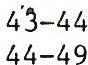 SINGERSECTIONARTICLECLAUSExviii.PAGE(S)Definition	ASINGLE UNITDefinition	ASPECIAL CONDITIONS FOR DOCUMENTARY &INDUSTRIAL PROGRAMSExclusions	ASPECIAL SKILL EXTRASA3	A314(a)	3A4	A437A2	A202	2DefinitionFees SPECIALTY ACTDefinitionFees SPORTSCASTERDefinitionFeesSTUNT PERFORMANCEC	C2C	ClA3BlA3BlA	A28C20l(b)ClOl(a)A315BlOl(a)A316BlOl(a)51so34034031-32STUNT PERFORMERDefinitionFees SUBCONTRACTOR TALENT AUDITIONS,Audition - feePreference of auditionFee to take part in another performer's auditionOpen audition callA3002	34A3003	34A3004	34TELEVISION PROGRAMSUPGRADINGPerformer upgraded during productionUSESA	A23	A2301	26737DefinitionFeesA	A3A	A25A319	3A2504	27VOICE-OVERSECTION-A-R-TICLExx.CLAUSE	PAGE(S)WORK PERMITSFees - resident performersFees - non-resident performersExtrasEngagment of non-CanadiansFeature productionsTelevision programs WORKING ENVIRONMENTA	A7C	C3A	A7A	A22A70l(a) A701(b) C303 A703 A703(A) A703(B)111151-5212-1412-131425-26Facilities availableWater supplySeatsStretcherDressing rooms Dressing rooms - minorsLocker roomsWashroom facilitiesEngager shall use best efforts to provide clean and comfortable facilitiesEngager shall be responsible for damageor loss of performer's wardrobe or propertyACTRA representative shall be provided access to production siteSafety provisions - dancersWaiverA220l(a) 25-26A220l(a)(i) 25A2201(a)(ii) 25 A2201(a)(iii)25 A2201(a)(iv) 26A2201(a)(v) 26A220l(a)(vi) 26 A2201(a)(vii)26A220l(b)   26A220l(c)   26A220l(d)	26A2202	26A2203	26..GENERAL INDEXSection A Section BSection C Section DGeneral ClausesMinimum Fees, Distribution Rights, Residual Fees, Prepaid Use Rights and Royalties for Performers in ProgramsMinimum Fees and Conditions for ExtrasMinimum Fees and Conditions of Work for Performers in Dubbing..SECTION AGENERAL CLAUSESARTICLE Al - RECOGNITION AND APPLICATIONAlOlAl02Al03The producer recognizes ACTRA as the exclusive bargaining agent of the performers as defined in this Agreement with respect to all minimum terms and conditions provided for by this Agreement.	It is further recognized that ACTRA has exclusive jurisdiction in all recorded production inCanada, save and except programs produced in the French language.	.. This Agreement sets forth the minimum rates and working conditions under which performers may be engaged in recorded productions produced by anymethod in Canada or on-location outside Canada.The terms of this Agreement are the result of negotiations between representatives of ACMPC, GAMPP, CFTA, the NFB and ACTRA.	Each engager shall sign a Letter of Adherence to this Agreement signifying acceptance of the rates and conditions contained herein.	It shall be executed in any number of counterpart originals, each counterpart signed by an engager having the same effect as an original.ARTICLE A2 - EXCLUSIONSA2O1		A performer means a person who is engaged to appear on-camera or whose voice is heard off-camera in any manner whatsoever, but specifically does not include:A member of the armed forces of Canada when appearing in any program primarily for the purpose of displaying military ceremony or for the purpose of recruitment, education or information relating to the armed forces.Children under the age of sixteen (16) without professional status, appearing as themselves in a program which will not appear as part of a series in syndicated distribution.A person performing as an instrumentalist, musician or conductor of a band, chorus or choir, who is within the jurisdiction of the American Federation of Musicians.A member of the public appearing incidentally as part of a public event or as a member of a studio audience, providing such person does not receive individual coaching or direction.A person or persons performing their regular employment duties or professional duties (other than performers) at their regular place or places for performing such duties; or persons pursuing their normal activities in or about their place of abode, except where such person or persons are rehearsed or directed so as to provide individual characterization.A contestant participating in a quiz program or program game, exceptwhere such contestant is rehearsed to develop an individual characterization.A202A203The following persons shall be excluded from the rates and conditions of this Agreement in production of documentary and industrial programs only:Persons holding or candidates for public office.Non-professional choirs, choruses, dancing groups and other non­ professional groups of ethnic, religious, educational, cultural or philanthropic organizations, not operated for the profit of its individual members.Persons appearing in a single production in relation to news, education or public affairs, or because they are specialists whose regular employment or whose activity is in the field in which they reportor comment such as government employees, college professors, or members of a recognized profession provided,however, that they shall be limited to three (3) occasions in any calendar year.Members of the armed forces; inmates of institutions such as schools, hospitals, or prisons; or undirected and unpaid members of the public.When a member of ACTRA is engaged in the above excluded categories, the rates and conditions of this Agreement shall apply to such members, but the participation in a program production of an ACTRA member, in an excluded category, shall not require the qualification of non-ACTRA participants in that program production who appear in excluded categories.ARTICLE A3 - PERFORMER DEFINITIONSA301A302A303A304A305 A306A307 A308Principal Actor means a performer engaged to speak or mime eleven (11) or more lines of dialogue, or an actor engaged to perform a major role without dialogue (e.g. screenplay "Johnny Belinda").Actor means a performer engaged to speak or mime ten (10) lines or less of dialogue, or an actor whose performance constitutes an individual characterization notwithstanding the absence of dialogue.Dancer means a performer engaged to dance either alone or with others.Group Dancer means two (2) or more dancers, except duo's engaged to dance.Cartoonist means a performer who draws cartoons or caricatures as part of a performance and shall be categorized as a principal actor.Choreographer means a performer who creates and/or stages dance numbers.Chorus Performer means a performer engaged to appear in a program in any combination of the categories of a group singer or group dancer, and extra.Extras.	See Article C2 for definitions.Host means a performer who introduces or links segments of a program. Included among the categories of "host" are:Master of CeremoniesModeratorQuiz MasterInterviewerA3O9 A31OA311A312 A313A314A315A316A317A318A319A32OModel means a performer engaged to display or physically illustrate a product, idea or service.Narrator or Commentator means a perfonner engaged to perform narrative material or commentary on- or off-camera.Off-Camera Performer means a performer other than an off-camera narrator or commentator engaged to execute or interpret a role in a dramatic form of presentation off-camera.Panelist means a member of a group expressing an opinion.Puppeteer means a performer who manipulates hand puppets or marionettes and in this definition "manipulating" means the movement, placing and positioning of a puppet, or marionette.Singer means a performer engaged to sing either alone or with others.Group Singer means two (2) or more performers except duo's engaged to sing.Specialty Act means any act either individual or a group, which is available except for camera rehearsals or a rehearsed entity, ready for performance prior to an engagement.Sportscaster means a performer who does play-by-play description of a sporting event or who reports or announces what has transpired, is transpiring or is to transpire in the sporting field, or an announcer specializing in sports or commenting thereon.Stunt Performer means a performer engaged for the performance of assignments which are dangerous or require special skills.Variety Principal means a performer engaged to appear in any combination of the categories of actor/singer/host/dancer.Vocal or Dialogue Coach is someone engaged to coach performer(s) either in vocal or in script delivery.Voice-over means a performer engaged to give off-camera voicing and who is not involved in an on-camera performance.ARTICLE A4 - DEFINITION OF TERMSA401		Above Minimum Fee is the fee or fees which a performer has contracted at rates in excess of the minimum fees and terms provided in this Agreement. The negotiation of a performance fee or fees at above minimum fees may or may not apply to overtime fees, residual and prepaid use fees, penalty provisions, and any other additional or supplementary fees, depending on what is stipulated in the individual contract between the performer and the engager.A402A403 A404A405A406A407Audition means the visual and/or oral auditioning with or without cameras of a performer or a group of performers for the purpose of determining his, her or their value or suitability for a specified performance.Availability Enquiry means an approach to a performer regarding his/her interest and/or availability for an engagemen.tBillboard means an off-camera qualifying message on behalf of an advertiser	.that contains descriptive selling words or phrases qualifying the actual mention of the advertiser's name, product, services or outlets and occurs either at the opening or closing of a program.Booking means notification to a performer and acceptance by him/her of an engagement on a definite date or dates.Cable Television shall mean the exhibition of programs on television receivers by means of transmission from a central head end through coaxial or other type of cable to subscribers paying a fee to the proprietor of the cable television system.Call means notification to a performer of the place and hour of commencement of work.A408		Compact Devices.	A compact device is any audio visual device or other similar device containing a program (recorded on film, disc, tape or other material) and designed for replay on a television receiver or monitor.This section does not apply to the use of video compact devices for exhibition of a program by a television broadcast station, theatrically or non-theatrically, pay and/or cable TV or other uses covered elsewhere in this Agreement.A409 A410A411A412Contracted Fee means the fee for performance and guaranteed work time specified in the contract of the individual performer.Copyright Holder means the individual company, corporation or organization in whom all original rights to exhibit, sell, lease, rent, reproduce, or otherwise dispose of a program or series of programs are vested, including ownership of the original tapes or films and sound tracks.Distant Location means a location on which the performer is required to remain away and be lodged overnight.Documentary Program means an information program that is not designed to be purely entertainment and which may include drama or variety techniques in achieving its information goal.	Performers (except narrators or commentators) participating on- or off-camera in a documentary program shall be paid re-use fees based on Article B4.A413		Domestic Run means the release of a program, either simultaneously or not, once in any or all cities or areas in Canada served by televisionstations. (N.B.	A release on an English and French station in the same city or area does not constitute a re-run).A414A415Dubbing means the voice synchronization by a performer off-camera to match the on-camera performance of another performer in an existing program originally produced in a language other than English.Episode means one unit of a production in any series as defined in Clause A436 of this Article.A416A417A418A419A420A421A422A423A424A425Free Television means the exhibition of a program on home-type television	..receivers which exhibition gives rise to no specific charge either forthe program or the channel on which the program is received and the program goes not originate on a cable facility.Gross Fee means total compensation paid to a performer during the production of a program exclusive of monies paid by an engager for expenses, such as per diem allowances or travel costs as agreed.Industrial Program means a program which is not less than three (3) minutes in length and which is produced to promote directly or indirectly the image of an organization or to promote the use of its products or services, or to offer training in the use of its products or services, or to provide education or instruction, but is not intended for broadcast on television.In-flight Use.	Exhibition of programs on any commercial carrier such as, but not limited to, airlines, trains, ships and buses.Interstitial means filler material which in itself does not constitute a program and which is produced (excluding commercials, billboards and public service announcements) for the purpose of filling short periods of time between main items of programming on Pay-Television.Line of Dialogue means a line of script of ten (10) words or less.	Directed but unscripted dialogue shall be considered as coming under this definition.Lip Synchronization means the voice synchronization by a performer off-camera to match the on-camera performance of another performer or the voice synchronization by a performer off-camera to match a recorded animation.Mini Series is a single program (i.e. a Single Unit) of predetermined length intended for broadcast in segments which program has a single essential storyline beginning in the first segment and concluding in the last.Nearby Location means a location outside of the studio zone on which performers are not lodged overnight but return to the studio at the end of the work day.Net Fee means the total compensation paid to a performer during the production of a program, but shall not include reading sessions, rehearsals, cancellations, postponements, talent audition fees, late payment penalties, wardrobe maintenance fees, or monies paid by an engager for expenses such as per diem allowances or travel costs as agreed.	Also excluded from net fee shall be such compensation paid to a performer for time spent solely in travel on such day(s) when the performer is not required to participate in any other activity in connection with the production on such travel day(s).A426A427A428A429A430A431 A432A433Pay-Television shall mean the exhibition of programs on a television receiver by a pay-television network operator distributed by means of broadcast, cable, closed circuit, Direct Broadcast Satellite (DBS) or any other form of distribution whether in conventional, scrambled, encoded or otherwise altered form where there is a requirement that the audience shall make a payment to receive such program.	Such payment may be in the form of (i) a separate amount for each program or portion thereof, or (ii) a payment to receive a dedicated pay-television channel which payment is made either in addition	·• to regular cable TV subscription fee, or to the proprietor of a free standing microwave distribution system or a satellite master antenna television distribution system (SMATV) which distributes the said channel.	Exhibitionin theatres or comparable places is theatrical exhibition and shall not be considered pay-television.Pilot Program means a program which is produced as one of a projected series to enable the producer to determine whether the producer will produce the series at a later date.Post-Synchronization means the voice synchronization by a performer of his/her voice to his/her own on-camera performance.Pre-production Rehearsal:	Prior to commencement of production, performers may be called for dry-run rehearsal (i.e. rehearsal only, without preservation or recording of performance in any manner whatsoever).	Performers will be compensated for time spent in dry rehearsal on the basis of minimum daily fees or contracted daily fees whichever is provided in the performer's contract.Reading Session. When performers are required to attend with other cast members a script reading session for the benefit of the writer and/or director, the performers shall be compensated for time spent in a reading session at the performers' contracted hourly rate with a minimum callof four (4) hours.Producer or Engager shall be defined as the individual, company, corporation or organization who controls, administers, directs and is responsible for the production of any program and whether or not he/she or it is or willbe the copyright holder of the finished program or the authorized officers, employees or agent of such individual, company, corporation or organization.Producers' Council means ACMPC, CAMPP, CFTA, and the NFB acting in concert.Program means either each episode of a series as defined in Article A436 or a single unit, as defined in Article A437.Public Service Announcement means a short recorded announcement for which the showing or broadcast time is donated by the exhibitor or broadcaster.A434Risk Performanecmeans the undertaking of any action by a performer (otherthan a stunt performer engaged to perform a stunt or stunts) which action could be considered dangerous and beyond the performer's general experienceor the placing of the performer in a position which would normalyl be considered hazardous.A435		Role means the part to be portrayed by a performer as an individual characterization.A436	Series means episodes produced as a group to be presented in a regular pattern.Episodic Series means a sequence of programs each complete in itself but held together by the same title or identifying device commonto all the programs in the sequence, plus a character or characters common to many or all of the programs in the series.Serial means a series of programs in which the same characters carry on a continuing narrative.Unit or Program Series means a series or sequences of programs each of which contains a separate complete story, ballet, concert or other complete program entity, without a character or characters common to each of the series but held together by the same title, trade name or mark or identifying device or personality common to all the programs in the series.	A continuing host shall not be considered a character common to each of the programs in the series.A437 A438A439Non-Prime Time Television Serial means a dramatic episodic series produced for broadcast use on a daily non-prime time basis (i.e. the hours before 7:00 p.m. and after 11:00 p.m. in any day).Single Unit means a program intended for broadcast as a single show, broadcast or program, and not as a part of a unit series, episodic series, or serial.Uses shall mean the use of a program on:Free TelevisionCable TelevisionPay-TelevisionTheatricalNon-theatricalIn-flightEducational BroadcastCompact Devices (such as Videocassettes or Discs)Variety Program means a program that consists of songs, music, dances, sketches, vignettes, blackouts and similar material, ordinarily as a mixture of some or all of such elements.ARTICLE AS - OBLIGATIONS OF ENGAGERSA501	Preference of Engagement.	The engager agrees to give preference of engagement to members of ACTRA.A502		Policy of Non-Discrimination.	The engager agrees that he/she/it does not discriminate against any performer because of age, race, sex, creed, colour, or national ori in.	In accordance with this policy the engager will make every effort to cast performers belonging to all groups in all types of roles, so that the composition of Canadian society may be portrayed realistically.The performer agrees that performers will not discriminate against any engagerA503A504 A505or fellow performer or refuse to work for any engager or with any performer because of age, race, sex, creed, colour or national origin.The engager shall not require a performer to work in any production with anyone who is not either a member or the holder of a work permit issued by ACTRA.	However, a performer may participate in any productionwith persons covered by the exclusions of this Agreement.The producer assumes the risk of artistic competence of a performer.Production Information.	The engager shall submit to the nearest local ACTRA office not later than forty-eight (48) hours whenever possible, and in any event not less than twenty-four (24) hours prior to the first scheduled working day the following information when known on the form reproducedin Appendix "A":A506A507A508A509A510Name of engagerName of producerTitle of productionProduction dates and locationCast list of performersPersons or groups for whom work permits are requiredName of production liaison (see Article AS, clause A513(ii))This Agreement represents minimum rates and working conditions.	No person engaged in any category of performance within the scope of this Agreement shall be compensated at rates or fees less than those provided herein or subject to working conditions that are less favourable than the provisions of this Agreement.The engagershall not restrictthe right of the performer to negotiate terms (including rates or fees) and conditions in excess of the minimum provisions of this Agreement.Performers engaged at terms or conditions in excess of the minimum provisions of this Agreement shall be entitled to exercise all the benefits and protection of the provisions of this Agreement.Assignment of Fees.	All payments shall be made directly to the performer unless written authorization has been received by the engager from such performer authorizing payment to another party.	Payment will also be made to another party in the event of a court order.Access to Studio or Location.	An accredited representative of ACTRA shall be admitted with the permission of the engager to the place where performers are working in a production. Such permission will not be unreasonably withheld.A511		Administration Fee.	To help defray the cost of administering the terms of this Agreement, the engager shall pay to ACTRA an administration fee which is two percent (2%) of the gross fees paid to all performers engaged for the production of a program; provided such administration fee shall not exceed two thousand dollars ($2,000.00) for any single program, with the exception of series production, in which the administration fee shall not exceedfour hundred dollars ($400.00) per episode.	.The engager shall be responsible for the remittance of the administration fees (payable by cheque to ACTRA) to the nearest local ACTRA office.	Such amounts shall be payable monthly on or before the fifteenth (15th) of the month following the earning of the gross fees by the performers in the production.A512A513ACTRA will refund to the Producers' Council quarterly forty-five percent (45%) of the total amount of administration fees collected, to help offset the costs of the Producers' Council in servicing, administering and negotiating this Agreement.The engager shall require any "subcontractor" who he/she/it engages to make a production in Canada to apply rates which are not less than the rates set forth in this Agreement and to adhere to all the other terms and conditions of this Agreement.	This requirement shall be a condition of engagement of such an independent engager.Production Records.The engager shall maintain adequate records with respect to performers. Such records shall include the following:Name of performer or performers engaged and categories of performance.Date or dates of services rendered by a performer or performers.Amount paid for such services.The hours worked.The name and number of the program or episode in a series of programs (where applicable).The date of the first television use (where applicable).Any re-use of a program, by providing dates and nature of re-use and payments made to the performers concerned.Daily call sheets (if such call sheets are not available, such information as normally included in the call sheet(s) will be supplied to ACTRA or its designated representative).The engager shall advise ACTRA of the name of the person having responsibility for production liaison with performers engaged for a program.	The production liaison shall attempt to redress performercomplainst and shall work with the ACTRA field representative to resolve disputes.Where requested by ACTRA the engager shall furnish ACTRA with a copy of such information relating to any designated performer in a production concerning any or all of the aforementioned matters.To facilitate the maintenance of such information, the engager shall be supplied with "Performers Work Report" forms by ACTRA as reproduced in Appendix "D", and shall ensure that such formsshall be available to the performers at the location of work.	..A514		Bond.	ACTRA reserves the right to require an engager to post, in the period of thirty (30) days prior to the commencement of production, an adequate cash bond or other negotiable security to be held in trust by ACTRA forthe protection of its members.	The bond will be held by ACTRA until the engager satisfies all of the obligations of this Agreement regarding payments to performers, to ACTRA and to the ACTRA Insurance and Retirement Plan.The engager shall have the right to invest such bond in an interest bearing security in trust for ACTRA, and such interest shall be the property of the engager.	In the event the engager defaults on payments as specified below, ACTRA shall be entitled, at any time following written notice to the engager, to draw on sight upon such security.ARTICLE A6 - OBLIGATIONS OF ACTRAA601A602 A603A604Except by prior agreement with ACMPC, GAMPP, CFTA and the NFB, ACTRA shall not enter into any agreement with any engager of talent in independent production at rates or terms more favourable to such engager than those set forth in this Agreement, and shall not permit performers to be engaged at rates less than those provided for herein or at terms more favourable to such engager than those set forth herein.ACTRA undertakes to promote and demand professional conduct from performers engaged to perform under the provisions of this Agreement.Performers to Report.	Performers shall report to the engager or his/her deputy before leaving the studio or location following the completion of scheduled work.	The performer shall sign a perforirers work report as provided in Clause A513(iii) above and shall ensure that a representative of the engager also signs the same record.	In the event of a dispute, the performer shall report such dispute to an ACTRA steward or the nearestACTRA office.	Should the engager require the services of the performerfora further period of time, the performer shall accept such further engagement, provided it does not conflict with some previouslyarranged engagement.ACTRA to Appoint Steward.	ACTRA may, as the occasion demands, appoint a full-time steward or an in-cast steward or both.	Such steward(s) shall carry out duties as required by ACTRA, among the duties being:Verify that all performers are qualified to work by membership in ACTRA, a work permit issued by ACTRA.Receive and, where possible,adjust complaints and grievances of performers.Generally enforce and administer the provisions of this Agreement at the studio or on-location.Ensure that the performers work report (referred to in Articles A513 and A603) is maintained for performers and extras.ARTICLE A7 - QUALIFICATION OF PERFORMERS	..A701	In accordance with Article A501, preference of engagement shall be given to ACTRA members.	However, where it is established that a person who is nota member of ACTRA is required in a production, then application shall be made for a work permit at the nearest local ACTRA office and the following procedure will apply for the issue of work permits:Performers who are resident in Canada (other than performers in Extra categories) shall pay:$ 53.00$ 56.00Apr. 1/83 Apr. 1/84for the first week of production on any one program for which the performer is engaged.	For the second and each subsequent week for which the performer is engaged, a work permit fee of:$  26.50$ 28.00Apr. 1/83 Apr. 1/84shall be paid by the performer.Subject to the other provisions of this Article A7, when a work permit is issued to a performer who is not a Canadian and who is not a member of ACTRA, the fee for such work permit shall be:$132.50$139.00Apr. 1/83 Apr. 1/84A702per week of principal photography for which the non-Canadian performer is engaged.Note:	For the purposes of clarification, a "week" as used in this Article A701(a) and (b) is understood to be seven (7) consecutive days commencing from the performer's first contracted day.Members of "Union des Artistes" will be governed by the Reciprocal Agreement between ACTRA and "Union des Artistes".	ACTRA agrees to furnish to the engager upon request a copy of the Reciprocal Agreement.A703		Engagement of Non-Canadians.	In order to maintain a permanent Canadian film and television production industry capable of producing high quality Canadian productions for the use of audiences in Canada and elsewhere, the engager agrees that the progressive development of a pool of Canadian talent of all kinds should be encouraged.The engager agrees that Canadian performers should be given the opportunity .• to play leading and challenging roles in all areas of motion picture and television production.The following provisions of Articles A703(A) and (B) may not apply (at the discretion of ACTRA which will in each case advise the Producers' Council prior to ACTRA making such a decision) in the instance of an "on-location production" which is being undertaken in Canada by a non-resident production company.	However, the engager agrees that all other terms and conditions of this Agreement shall apply in all respects to such "on-location production".Feature Productions.	The following procedures shall govern the issuance of work permits for non Canadian performers in feature productions:For the purposes of this Article A703(A), feature productions means a production (excluding a variety production) the length of which is seventy-five (75) minutes or more.Canadian Performer means a performer who is either a citizen of Canad·a or a permanent resident of Canada.(1)		One (1) non-Canadian may be engaged in the case of a feature production, and(2)	a second (2nd) non-Canadian may be engaged only if:a Canadian performer receives billing that is not less than the second (2nd) most prominent cast billing, and such Canadian performer is one of the two most highly paid performers in the cast.Notwithstanding the foregoing provisions of Article A703(A)(a), ACTRA recognizes that it may be necessary in certain feature productions for the engager to allocate billing to one performer and compensation to a different performer.	In such circumstances, the producer may make application to the General Secretary of ACTRA for consideration of such requirements by the General Secretary of ACTRA.	The application shall include the production script; specification by the applicant of the proposed roles, billing and compensation for the Canadian performers namedin the application; and such other documentation as mayreasonably be required by the General Secretary.	All required documentationand the oral submissions,if any, from the applicant shall be considered confidential communications.	The decision of the General Secretary shall be made and communicated to the applicant as promptly as possible in the circumstances.Additional work permits may be issued for performers in a work category other than Principal Actor where the performer's engagement is entirely outside Canada.	ACTRA agrees that such work permits shall not be unreasonably withhel.dIn the event the productionof a program requires one or more roles for which an unusual physical skill or physical attributeare necessayr and such requirements cannot be filled by theapplication of the above provisions, application may be madeto the General Secretary of ACTRA for additional work permit(s). It is understood that such an application shall not be considered if the engager has not exhausted the opportunities in A703(A)(a) above in filling such requirements.Where it is established that a feature production is a co­ production governed by an official coproduction treaty between Canada and another country (or countries), the parties to this Agreement recognize that the application of Article A703(A) may be subject to the terms of the relevant international co­ production treaty.In the event that an entirely privately financed production is to be produced in Canada, the foregoing provisions of Article A703(A) may be modified by ACTRA.	In such instances, the producer shall be required to provide ACTRA prior to commencement of production with information and supporting documentary evidence which establish that:the producer has not and will not apply for certification of such production for Canadian Capital Cost Allowance under the Income Tax Act;the Canadian Film Development Corporation has no financial participation in the production;no Crown agency or corporation and no public institution has participated in the production either in the form of a financial participation or by the provision of production facilities or personnel.In addition, the producer will be specifically required to provide ACTRA with a written undertaking that the producer or any agent or representativeof the producer shall not at any time apply for certification under the Capital Cost Allowance provisions of the Income Tax Act.	A copy of such written undertakingshall be filed with the Certification Office of the appropriate department of the Federal or Provincial government.Finally, the producer agrees to undertake best efforts to engage Canadian performers in all roles in the production.Television Programs. With respect to a television program or series, the production shall be governed by the following provisions with respect to the engagement of non-Canadian performers.Variety Special or Series.	The total number of permits issued to non-Canadian talent shall not exceed fifty percent (50 %) of the contracted principal performers, variety principals or specialty acts.	Non-Canadian performers shall not be engaged in any other performance category.Single Drama Program (other than a feature production).	The total number of work permits shall not exceed fifty percent  (50 %) of the principal performers to a maximum of two ( 2) per single drama.	Non-Canadian performers shall not be engaged in any other performance category in the drama.Drama Series.	For continuing roles in a drama series, the number of permits issued to non-Canadian talent shall not exceed one (1) in four (4) of the total number of principal performers contracted for the series.	With regard to "special guest stars", the series total of non-Canadian talent engaged shall not exceed fifty percent (50 %) of the total number of "special guest stars" contracted.Quiz, Panel and Game Shows.	In no case shall the host, master of ceremonies or moderator be a non-Canadian performer.	No more than one (1) performer in four (4) of the regular panel may be a non-Canadian performer.	Contestants or guests will be issued work permits.Talk, Interview and Public Affairs Programs/Series. The engagement of non-Canadians shall be limited to guest appearances.	Non-Canadians shall not be engaged as hosts, except for public affairs programs/series in which specialized or expert knowledge is required.The foregoing limitations on the engagement of non-Canadian performers in television programs and series may be modified by ACTRA in the case of a program or series which is a co­ production with a non-Canadian producer(s) (who or which is contributing at least one-third (1/3) of the gross production budget), and in which coproduction it is established that non­ Canadian performers are a condition of such coproduction.Additional work permits may be issued to performers in television programs or series in a work category other than Principal Actor where the performer's engagement is entirely outside Canada. ACTRA agrees that such work permits shall not be unreasonably withheld.ARTICLE AB - CONDITIONS OF ENGAGEMENTA801A802A803Upon booking, performers shall be given specific notice of the part to be played, wardrobe requirements, date(s), time and place of production and a work schedule.	The booking, except for extras, shall be confirmed in writing by means of a completed contract which shall specify all terms of the agreement including, but not limited to definite date(s) and fee(s).Such confirmation shall be made within five (5) days of the booking whenever·• possible.	In the event the engager finds it not possible to confirm the booking within five (5) days, the engager shall arrange with the nearestACTRA office for the period of extension of such confirmation.The engager shall not require performers to commence work on a program prior to such performers having agreed in writing upon all terms of the engagement.	Except for extras, such agreement shall be expressed in the form of a completed contract between the performer and the engager.	The engager shall not subnit a contract to a performer without having first applied the engager's signature.Standard Contract Forms.	Performer's written contracts shall govern the performer's engagement and shall be on forms mutually acceptable to ACTRA and ACMPC/CAMPP/CFTA/NFB and which are part of this Agreement (see Appendix "C").	The following number of copies of such contract will be completed by the performer and the engager.1 to engager1 to performer1 to ACTRAThe engager shall file a copy of each performer's individual contract or revised contract with the nearest ACTRA office.ARTICLE A9 - INDEMNITYA901		The engager shall indemnify the performer against all legal costs and any judgment arising out of a performance based upon a script supplied to him/ her by the engager and performed by the performer as directed by the engager, provided the performer cooperates with the engager in both notifying the engager of any threatened action and of the commencement of any proceedings, and in the defence of any action; and further provided that the performer makes no admission of liability without the prior authority of the engager.ARTICLE AlO - NO STRIKE AND UNFAIR DECLARATIONAlOOlAl002During the life of this Agreement, ACTRA undertakes not to call or direct a strike or work stoppage against any engager except where the engager has clearly failed to pay the performers for work performed.Any engager violating or breaking any provision of this Agreement may be declared unfair by ACTRA upon ten (10) days' notice to the engager(s) concerned and to ACMPC/CAMPP/CFTA/NFB.Al003Al004Engager's Refusal to Follow Grievance Procedure or Arbitration.	Where an engager refuses to abide by the Grievance procedure or the Arbitration procedure provided in this Agreement by either declaring such intent or by failure to do so, ACTRA may declare such engager an "unfair engager" and instruct the members of ACTRA not to work for such engager.Performers shall not be required to work for an engager declared unfair by ACTRA.ARTICLE All - COMPLAINTS AND GRIEVANCESAllOlAll02The engager agrees that performers exercising their rights under the provisions of this Agreement do so without prejudice to their relationship with the engager or his/her/its agents.A complaint of a minor nature may be settled at the time of its occurrenceby the steward of ACTRA and the representative of the engage.r	Failing aAll03All04 All05All06All07satisfactory settlement of the complaint, such complaint shall be referred immediately to the nearest local ACTRA office and the appropriate representative of the engager for settlement.Failing a satisfactory settlement of the complaint in Clause All02 above, or in the event of a grievance, dispute or controverys arising out of or in connection with the application or interpretation of this Agreement, the following procedure shall apply.The grievance shall be set forth in writing within thirty (30) days, giving the necessary details of the complaint or grievance.Within a period of one week, the representative(s) of the engager and ACTRA shall meet to attempt to resolve the matter in dispute.	The respondent shall reply, in writing, within a period of three (3) days from the date of the meeting at which the issue is discussed.Failing a satisfactory settlement between the engager(s) concerned and ACTRA, the dispute shall be heard and discussed by a Joint Standing Committee, composed of not less than two (2) representatives representing ACMPC, GAMPP, CFTA and the NFB, and an equal number of representatives appointed by ACTRA. No member of the Joint Standing Committee representing ACMPC, GAMPP, CFTA, the NFB or ACTRA shall have participated in any way in the settlement of the dispute at any stage of the procedure prior to the hearing of Joint StandingCommittee.	One member of the Joint Standing Committee shall be a representative of the Producer Organization whose members are primarily affected by thedispute.The Joint Standing Committee shall meet within a period of two (2) weeks from the date the matter was referred to the Joint Standing Committee.All connnunications shall be addressed to:In the case of ACTRA	 General Secretary, ACTRA In the case of ACMPC	President, ACMPCIn the case of GAMPP	Secretary, CAMPPIn the case of CFTA	Executive Secretary, CFTA In the case of the NFB -	Director of Personnel, NFBAll08All09At any step of this grievance procedure, time limits may be extended by mutual agreement between the parties concerned.The Joint Standing Committee will attempt to resolve the dispute by arriving at a majority decision.	The Joint Standing Committee shall have the authority to direct payment to the aggrieved party, retroactively where necessary, in the amount and to the extent the Joint Standing Committee c0 nsiders in its decision to render the aggrieved party proper redress.AlllOAllllAlll2Alll3Th e Joint Standing Committee shall not have the power or authority to amend, modify, add to or delete any provision on this Agreement or any part thereof.The Joint Standing Committee may make its own rules and procedures and shall elect a chairperson for each meeting.	Records and minutes must be kept.The Committee may appoint a non-member secretary to keep rec0 rds and minutes.A majority decision of the Joint Standing Committee shall be issued in writingto the parties involved in the dispute and such decision shall be final and binding on all parties.Failing a majority decision by the Joint Standing Committee, the issue may be referred to ARBITRATION.	The party initiating the arbitration shall advise the other party of its desire to arbitrate within a period of seven (7) working days of the written decision of the Joint Standing Committee advising of the failure of the Committee to arrive at a majority decision.ARTICLE Al2 - ARBITRATIONAl201Al202 Al203Al204Al205Upon a grievance being submitted to arbitration, the Arbitrato r shall be a person mutually agreed upon.	In the event that the parties fail to agree upon an Arbitrator, then the matter will be referred to the Federal Minister of Labour, requesting the appointment of an Arbitrato.rThe Arbitrator shall not have the power or authority to amend, modify, add to or delete any provision of this Agreement or any part thereof.The cost, fees and expenses of the Arbitrator shall be shared equally by the engager involved and ACTRA.The Arbitrator shall be empowered to issue a decision that will enable the complaining party to exercise all rights and benefits provided by this A·greement. The Arbitrator shall, in establishingentitlement of such rights and benefits, render a decision which the Arbitrator considers warranted under the circumstances.The decision of the Arbitrator shall be issued in writing to the parties involved in the dispute and shall be final and binding on all such parties.ARTICLE Al3 - WORK DAY FOR PERFORMERSAl301 Al302Work Day.	The work day shall consist of eight (8) consecutive hours in any day exclusive of meal periods.Calendar Day.	A work day starting on one calendar day and continuing into the following calendar day, shall be deemed to be one (1) work day, namely the work day on which work started, provided that work past midnight was	·• a part of the originally scheduled work.ARTICLE Al4 - OVERTIMEAl401Al402Al403Al404Any time worked by a performer in excess of eight (8) hours in any one (1) day shall be paid at the rate of one hundred and fifty percent (150 %) of the performer's contracted hourly rate, and in excess of twelve (12) hours at the rate of two hundred percent ( 200%) of the performer's contracted hourly rate.	Periods of one-half hour or less may be paid in half hour units.When a performer is required to work on a production for six (6) consecutive days, the performer shall be paid for the sixth (6th) day at one hundred and fifty percent (150%) of the performer's contracted daily rate and the performer's ccntracted hourly and overtime rates.When the exigencies of the production schedule demand extraordinary measures and require a performer to work seven (7) consecutive days, the performer shall be paid for the seventh (7th) day at two hundred percent (200%) of the performer's contracted daily rates and the performer's contracted hourly and overtime rates.The maximum compounding effect of the application of overtime and penalty payments provided in this Agreement shall not exceed three hundred percent (300%) of the performer's contracted hourly rate per hour.ARTICLE Al5 - REST PERIODSAl501Al502Al503Rest Between Days.	There shall be a rest period of not less than ten (10) hours between the end of one work day and the beginning of work on the next day.	If a performer is required by the engager to report for work within such a ten (10) hour period, the performer shall be paid for such hours at the rate of two hundred percent (200%) of such performer's contracted hourly rate.Rest Periods.	There shall be at least a five (5) minute rest period provided for each hour of work.	During actual shooting on set or location, the rest period may be waived, the accumulated time to be taken at a more convenient period of the day.Rest Periods for Puppeteers and Dancers.	Puppeteers and Dancers shall be permitted ten (10) minutes rest in each hour during which they shall not be required to perform any physical action.	 However, consultation and planning may take place during such rest.Note:	Article Al4, clause Al404.ARTICLE Al6 - MEAL PERIODSAl601Al602Al603 Al604Al605Meal Period.	Each performer shall be provided a meal period of one (1) hour not later than the completion of each five (5) hours of work, calculated from the first call for the performer.	When the performer's call is for make-up or wardrobe, the five (5) hour period of work shall commence from such call.	Meal periods shall not be considered as time worked and shall not be paid.	Where the exigencies of production require, the unpaid meal period may be extended by one-half(½) hour, which in turn shall extend the work day as provided in Article Al301.Penalty Exception.	If the beginning of the sixth (6th) hour of work (or the beginning of the seventh (7th) hour of work in the case of a postponed meal period) falls within the course of photography, the completion of the shot shall not be considered a violation of the meal period requirements provided in this Article Al6.There shall be a meal period of one (1) hour after each four (4) hours of overtime worked.Meal Period Violation.	\,!here the exigencies of production make it necessary and the performers agree to work during the meal period, each performer shall be compensated at three hundred percent (300%) of such performer's contracted hourly rate (calculated in half hour units) until the meal period is provided.	The meal period shall be provided at the earliest time possible thereafter.Postponed Meal Period.	The engager may be entitled to postpone the meal period for a performer once in a production day to the end of the sixth (6th) hour of work (calculated from the first call of the performer) provided that:the engager advises the ACTRA office prior to production of the program that this postponed meal break provision may be exercised during the production and satisfies ACTRA that the exigencies of the production make it necessary to exercise this provision; and,the performers agree to work during the meal period; and,the engager, within five (5) hours of the first call of the performer(s) affected by the postponement, provides to the performer(s) an assortment of sandwichesand hot and cold beverages and an adequate amount of time to consume such sandwiches and beverages; and,the engager compensates the performer(s) affected by the postponement at the rate of one hundred and fifty percent (150 %) of such performer's contracted hourly rate for the sixth (6th) hour or any part thereof.	The penalty for failing to provide a meal period of one (1) hour immediately following the sixth (6th) hour shall be payment to the performerof three hundred percent (300%) of such performer's contracted hourly rate (calculated in half hour units) until such meal period is provided.Al606		It is understood that under certain circumstances, particularly on location, normal meal facilities may not be readily available.	Should reasonable restaurant facilities not be available either by virtue of location orof scheduling, it shall be the producer's responsibility to provide the meals at the producer's own expense on the set.	It is understood that"snacks" (i.e. soft drinks and hot dogs, etc.) do not constitute a proper meal.	.Note:	Article Al4, clause Al404.ARTICLE Al7 - TIME FOR MAKE-UP, DRESSING, COSTUME FITTINGAl701Al702Time for Make-up, Hairdress, etc.	When a performer is required to report for make-up, hairdress, wardrobe or fitting, immediately prior to the performer's production call, the following conditions shall apply; a maximum of one (1) hour at the performer's applicable straight time hourly rate shall be payable and shall not be computed to create an overtime situation.	Time in excess of one (1)	hour shall be considered as partof the regular eight (8) hour day.Choosing and Fitting Wardrobe.	All performers (other than Extras) shall receive a minimum payment of:$ 34.50$ 36.25Apr. 1/83 Apr. 1/84Al703or the performer's contracted hourly rate of the performer's category of performance, whichever is the greater, for all time spent on each occasion that the performers are required by the engager to appear especially for the purpose of choosing or fitting wardrobe or wigs, if such time is not otherwise being credited and paid for at the applicable hourly rate.Costume Call.	With respect to any costume calls, it is understood that in the case of a costume call for any group of performers, such calls shall be staggered in order to avoid unnecessary waiting.ARTICLE Al8 - WARDROBEAl801Al802Regular Wardrobe.	Any wardrobe which may reasonably be expected to be included in the personal wardrobe of a performer, including dinner jacket or evening dress, but not more than three (3) changes of apparel in any production, shall be considered as regular wardrobe.	The engager may not specify wardrobe requirements as a condition of engagement.Special Wardrobe.	Wigs, costumes, special appurtenances, dancers' shoes and stockings, and clothes and apparel other than those specified under the above clause shall be considered as special wardrobe.Al803Maintenance Fee for Special Wardrobe.Performers required to supply special wardrobe shall receive maintenance fees for such wardrobe at the rate of:$ 10.00$ 10.50per costume per production.Apr. 1/83 Apr. 1/84Al804In the event that either regular or special wardrobe furnished by a performer is damaged during work time through negligence on the part of the engager or through an accident for which the performer is not responsible (but except for reasonable wear and tear), the engager will reimburse the artist for the cost of the repair or replacement as the case may be.	Notice of such damage must be given to the engager's representative at the end of the production day.	Performersmust provide the engager with a receipt for the paid bill covering the cost of such repairs and replacements.Wardrobe Repairs.	Facilities for repair of wardrobe used by performers shall be provided by the engager.ARTICLE Al9 - TRAVEL AND EXPENSESAl901Travel from Central Point.	When the engager requires a performer to travel beyond a forty (40) kilometer (twenty-five (25) mile) radius of the city centre (such as the City Hall) or such other specified central point, asmay be agreed upon by the engager and the nearest ACTRA office, the performer shall be entitled to not less than:Actual transportation expenses which a performer is required by the engager to incur on scheduled carriers covering economy air, first class rail fare or such other transportation as bus, taxi or limousine.A mileage allowance of:$ .19 per km($ .31 per mile)$ .20 per km($ .32 per mile)Apr. 1/83 Apr. 1/84if the performer is required by the engager to use his/her own automobile.All rental or leasing costs where the performer is required by the engager to lease or rent a vehicle.All costs for taxi, limousine or other transportation which the performer is required by the engager to use in order to get to and from the destination required by the engagement.A room with bath in a hotel or motel or similar accommodation for the time required and authorized to fulfil the engagement with a meal allowance of:$ 31.00	Apr. 1/83$  33.00	Apr. 1/84per day or alternatively the sum of up to:	.$ 90.00$ 95.00Apr. 1/83 Apr. 1/84for each day the performer is required to be away from home to coverall personal expenses.	However, if certain meals or living accommodation are provided at the expense of the engager, the per diem allowance of up to:$ 90.00$ 95.00Apr. 1/83 Apr. 1/84shall be reduced in the following manner:Apr. 1/83Apr. 1/84Breakfast Lunch DinnerLiving Accommodation$ 6.508.5016.0059.00$ 7.009.0017.0062.00Al902Al903In no event will the amount reimbursed for living accommodation exceed the actual cost.Travel Time.	Time spent in travel by the quickest available means of regularly scheduled carrier by a performer (or when other travel arrangements are authorized by the engager) away from the performer's city of residence orto a location of work shall be considered as work time when the performer is entitled to travel expenses as provided in clause Al901 above, and when travel time plus work time exceeds the daily work span.Time spent by a performer in travel, away from the performer's city of residence or away from a central transportation assembly point to any location of work outside the aforementioned forty (40) kilometer (twenty­ five (25) mile) radius or while waiting for travel arrangements, either preceding the hour of call, or following completion of work, shall be paid at the performer's contracted hourly rate in half hour units to a maximum of eight (8) hours in any twenty-four(24) hour period.Advance Payment to Performers.	The engager shall.advance to a performer against expenses the sum of:$ 90.00$ 95.00Apr. 1/83 Apr. 1/84Al904Al905for each day the performer is required to be away from home to cover the performer's expenses up to a period of one (1) week.	The perforrrer shall submit an accounting of the advance against expenses (with attendant receipts where possible) within ten (10) working days.TransportationProvided Under Certain Conditions.	When the engager requires a performer to travel within a forty (40) kilometer (twenty-five (25) mile) radius, the engager will be obliged to ensure that public or private transportation is available.	If such public or private transportationis not available and subject to prior approval by the engager, cost of taxi transportation from location to residencewithin that forty (40) kilometer (twenty-five (25) mile) radius shall be paid by the engager. Transportation shall be provided by the engager if travel by the quickest means of surface public transportation exceeds one (1) hour each day.Travel Outside Canada.	The engager shall pay all authorized actual expenses incurred by the performer in travel outside Canada.	The performer shall support actual expenses by receipts where receipts are obtainable.ARTICLE A20 - HOLD OVER ON OVERNIGHT LOCATIONA2001In the event the engager requires a performer to be present on location on a day or days either prior to or following a contracted day of work in any one engagement, the performer shall be paid fifty percent (50%) of the performer's contracted daily fee for the first two (2) such days and one hundred percent (100)%) of the performer's contracted daily fee for each such subsequent day; provided, if the performer arrives on location on the evening prior to the morning call of a contracted day or if the performer leaves the location on the morning following a contracted day when scheduled carriers are available, the performer shall be entitled to payment in accordance with Article Al9 only.ARTICLE A21 - CANCELLATIONS AND POSTPONEMENTSA2101Force Majeur.eIf a production is prevented or interrupted by reason ofA2102A2103any cause beyond the reasonable control of the engager, such as, but not limited to, war, fire, hurricane or flood, or governmental regulation or order in a national emergency, then the engager may either cancel the production (in which event the engager shall pay to the performer monies accrued to the date of such cancellation) or make such other arrangements with the performer by way of postponement and the like as may be practicable to fulfil the engagement.Production Cancelled and Rescheduled. If a performer is cancelled for anyof the reasons referred to in Article A2101 and the production is rescheduled, the performersoriginally engaged shall have first opportuniyt to accept their previous assignments on such production.Cancellation of a Single Production.	If a single production is cancelled for any reason other than that provided in Article A2101, the engager shall not be required to pay the performers, provided notice of such cancelaltion is received by the performers two (2) weeks in advance of the first call and confirmed in writing.	Should the engager be unable to give a full two (2) weeks' notice, the engager shall be liable for all time contracted in thetwo (2) week notice period.A2104A2105A2106A2107A2108A2109Cancellation of a Series Production.	Conditions for cancellation of a series shall be the same for a single production except that notice of cancellation for a performer engaged for more than a single episode but less than twenty-six (26) episodes shall be not less than three (3) weeks and notice of cancellation to a performer engaged for twenty-six (26) or more episodes in a series shall be not less than four (4) weeks.	Failure by the engager to provide notice as stated above shall make the engager liable for all time contracted in the three (3)		and four (4) week notice period referred to in the preceding sentence.	A performer may cancel out of a drama series or drama serial production provided written notice of theperformer's intent to cancel is given to the engager at least six (6) months prior to the effective date of the cancellation.	Notice shall be deemed to have been given if sent by registered mail to the last known address of the engager.Cancellation of a Performer.	In the event that the engager cancels a performer's booking or engagement on a production which is subsequently produced, such performer shall be paid in full the performer's contracted fee(s), except where the cancellation occurred by reason of insubordination or misconduct of a serious nature.Holding Call.	In the event that the engager directs a performer to hold a day or days in readiness to be called to work, the performer shall be paid not less than one hundred percent (100%) of the minimum daily fee for the appropriate category of performance for an eight (8)		hour call in respect of each day the performer is on a "holding call".	The period of the "holding call" shall commence at the hour specified by the engager and shallend when the performer is released from the "holding call".Change in Scheduled Days.	In the event, for any reason other than weather, the engager changes a performer's booking or engagement to another day or days, then the performer shall be paid fifty percent (50%) of the contracted fee for the original day if the notice of change is given to the performer at least twenty-four (24) hours before the hour scheduled for work to cotmnence.	If the notice of change is given to the performer less than twenty-four (24) hours before the hour scheduled for work to cotmnence,then the performer shall be paid in full the contracted fee for the original day.	If seventy-two (72) hours' notice has been given, no payment to the performer shall be required for the original day.	Inthe event that such changes in scheduled day(s) conflict with any confirmed engagement, then the performer shall be compensated in full for the engagement which the performer is unable to fulfil.Cancellation of Scheduled Days.	In the event that the engager cancels a performer's scheduled day or days, then the performer shall be paid in full the contracted fee for such cancelled day or days, except as modified by other provisions of Article A21.No Weather-Permitting Calls in Studio.	No weather-permitting calls shall be allowed for work in studio.A2110A2111A2112Illness.	Should illness or other physical or similar cause prevent the performer from carrying on the performer's respective individual contract, the performer shall provide a medical certificate.	If the performer is absent by reason of illness for more than one day, then the engager may at the engager's option either:terminate the engagement forthwith upon payment to the performer of monies accrued to the date of the performer's absence; or,suspend the engagement for the period of absence and subject to the performer's other engagements entered into before the beginning of such period, extend the period of first call by the period of absence.Weather Cancellation.	When the performer's scheduled day is cancelled because of weather at any time up to and including the scheduled call time, then:if the cancelled day is not rescheduled, the performer shall be paid one hundred percent (100%) of the performer's contracted fee; or,if the cancelled day is rescheduled for a day when the performer is available, the performer shall be paid an additional fifty percent (50%) of the contracted fee for such rescheduled day; or,if the cancelled day is rescheduled for a day on which the performer has a prior booking, the engager shall either:excuse the performer so that the performer may fulfil the previous connnitment; or,compensate the performer to the extent of loss should the performer be able to withdraw from the conflicting engagement.Performance Default.	In the event that a performer does not fulfil a contracted engagement which causes a cancellation, postponement or a delay of production and subject to the Grievance procedure provided in the Agreement, the performer may be required to forfeit his/her fee, except where the performer's failure to fulfil such an engagement is caused by illness (subject to Article A2110) or other reasons beyond the control of the performer.ARTICLE A22 - WORKING ENVIRONMENTA2201Dressing Room and Sanitary Provisions.Performers may refuse to commence work at any set or location,where the engager fails to provide the following facilities:a supply of pure drinking water;a suitable seat for each performer during rest periods;a stretcher or a cot of a type suitable for use as a stretcher;dressing room facilities where male and female performers may separately change their clothing in privacy and comfort;separate dressing room facilities for minors of each sex;a place of safekeeping (such as a locker room) for the proper maintenance during working hours of the performer's clothing;	..clean and accessible toilets and washrooms.The engager shall use his/her best efforts to provide, for the exclusive use of performers, clean and comfortable facilities (such as dressing rooms in studios and either trailers or Winnebagos on location) with reasonable temperature and adequate amount of space.The engager shall be responsible for damage to, or loss of the performer's wardrobe or property, unless dressing room facilities are provided adjacent to the set or location on which the performers are requiredto work.A2202A2203An ACTRA representative shall be provided access to each production site to ensure compliance with the standards of this Article.Safety Provisions - Dancers.	Performers shall not be required to dance on concrete or marble floors or on any other surface which ACTRA shall deem to. be injurious or unsafe, or on wood or on any other substance laid directly over such a floor.	It is understood that the engager may request thatACTRA waive the above provisions when it is deemed that such precautions are not necessary for the style of dancing to be performed, such as the minuet.Upon written request by the engager to the General Secretary of ACTRA, the provisions of this Agreement governing working conditions may be waived where it is established that it is physically impossible to do so or the burden involved is unreasonable.	The rates and fees paid to performers shall not be waived or changed by any waiver.ARTICLE A23 - UPGRADINGA2301		When a performer is upgraded in category during the course of production, (except as provided in Article C405, i.e. extras upgraded in an extra category), the performer shall receive payment in accordance with fees and rates for the higher category of performance for the entire period of the engagement in the same production.	When an extra by virtue of an individual characterization or the addition of dialogue is upgraded toPrincipal Actor or Actor, the performer shall receive payment in accordance with the fees and rates for the higher category which shall be retroactive for all days during which the performer was engaged to portray such role or individual characterization.	The aforementioned upgrading of an extra need not necessarily apply re.troactively provided that the extra soupgraded has not been previously identified with such role or individual characterization.ARTICLE A24 - DOUBLINGA2401A2402A2403Performers Doubling.	Performers, except extras, (on- or off-camera) who are engaged to perform in more than one category or role shall receive an additional payment of fifty percent (50%) of the total fee for the highest category of performance for each such double.Incidental Doubling.	An   actor may do such minor singing or dancing as an	..integral part of a dramatic role without additional compensation.	A solo singer may speak lines or dance a few steps which are incidental to his/her role, or a solo dancer may speak lines or do such minor singing which is incidental to his/her role without additional compensation.Participation in Off-Camera Crowd Noises.	Participation in off-camera crowd noises shall not be considered as doubling, and is permissible without additional compensation.ARTICLE A25 - OTHER DUTIESA2501A2502Additional Services. '..Jhen any performer is required to provide additional services, such as contacting other performers, arranging for auditions, arranging for rehearsal, etc., such performer shall report to the engager and to the steward, the amount of time involved.	Such time shall be paid for at a rate not less than the performer's minimum hourly rate for his/her category.Warm-ups and After Shows.	Performers engaged for warm-ups and after shows shall receive minimum payment as follows, in addition to any fees required to be paid for a program in which the performer is engaged; all performers in warm-ups and after shows shall be paid an amount of:$103.00$108.00Apr. 1/83 Apr. 1/84A2503A2504A2505for each engagement. The above fees shall include two (2) hours included work time for each occasion. Any work time in excess of two (2) hours per occasion shall be paid at the hourly rate of a principal actor.Choreographer.	When an ACTRA member is engaged as a choreographer to create and/or stage dance numbers, the person so engaged will be compensated at not less than the rate of the principal actor weekly fee for all time spent on the engagement.Vocal or Dialogue Coach.	When an ACTRA member is engaged as a vocal or dialogue coach to coach a performer(s), singer, chorus, choir or group of singers, the person so engaged will be paid at the rate of one and one-half (1½) times the solo singer fee for all time spent on the engagement.Billboards means an off-camera qualifying message on behalf of an advertiser that contains descriptive sellings words or phrases qualifying the actual mention of the advertiser's name, product, services or outlets, and which occurs either at the opening or closing of a program.Minimum Guarantee for each Thirteen (13) Uses - (Four (4) Hours Included Work Time)	On-CameraVoice-Over and Group SingersApr. 1/83$256.50$128.50Apr. 1/84$269.50$135.00A2506Public Service Announcements. Performers in short public service recorded announcements for which the showing or broadcast time is donated by the exhibitor or broadcaster shall be paid a minimum fee of:CategoryApr. 1/83Fee		Included Work Time Apr. 1/84of included work time up to and including 8th hour on any one dayper hourper hourA2507Upon payment of the above fees to performers, such Public Service Announcements may be used up to a maximum period of three (3) years from first use of the announcement.	If additional use is desired, such additional use may be contracted for further periods each not more than three (3) years upon:renegotiation with the perforrner(s) concerned; andthe performer(s) being recontracted; andthe performer(s) being paid not less than one hundred percent (100%) of the fee paid at the time of original production.Interstitial means filler material which in itself does not constitute a program and which is produced (excluding commercials, billboards and public service announcements) for the purpose of filling short periods of time between main items of progrannning on Pay-Television.Rates for Interstitials.$130.00$136.50Apr. 1/83 Apr. 1/84per ten (10) minutes of finished recording - one (1) hour of included work time.$ 34.50$ 36.25per hour additional work time.Apr. 1/83. Apr. 1/84Where the performance includes thirty (30) minutes or more of finished recording in one (1) day - thirty percent (30 %) discount applies.ARTICLE A26 - NUDE SCENESA2601	Where the requirements of a role involves any nudity, the following conditions must apply:Auditions.No performer shall be required to appear nude or semi-nude until after he/she has been auditioned as a performer (i.e. as an actor, singer, dancer, etc.) and in any case shall not be required to disrobe in whole or in part at the first audition.In the event that nude or semi-nude auditions are to be held, the engager must advise ACTRA in advance.When a callback audition requires nudity or semi-nudity, the performer shall be notified of this requirement in advance.The nude or semi-nude audition will be for the sole purpose of viewing the body.	The performers shall not be required to perform in the nude or semi-nude at the audition.Such auditions will be closed and will be limited to a maximum of five (5) persons who, it must be demonstrated, have a direct professional or artistic relationship to the production and to the particular audition.	No other persons will be permitted to observe the auditions through the use of monitors or any other device that allows observation without being present.	A representative of ACTRA, or an ACTRA designate, may be present in addition to the five (5) engager representatives.No photos, filming, taping or preservation of the audition by any means whatsoever will be permitted without the prior written consent of the performer which written consent must be provided on a form approved by ACTRA.No sex acts shall be required of any performer at any audition.Performers will be required to audition nude or semi-nude on one (1) occasion only.Contracts.The specific requirements, including but not limited to the exact nature of the nude or semi-nude scenes, the maximum degree of nudity required, the nature of attire (see-through clothes, etc.) and any other relevant information pertaining to the scene which may reasonably be expected to give a full, true and complete disclosure of the nature of the nudity required must form partof the performer's written contract and must be submitted to the performer in writing at least forty-eight (48) hours prior to the signing of the performer's contract.	In exceptional circumstances, when a producer is required to replace a performer who has been previously contracted for a nude sceneA2602on short notice (i.e. within forty-eight (48) hours of said performer's first contracted day), then the aforementioned forty-eight (48) hour provision may be waived provided that all other conditions of Article A26 apply.Performers may refuse to do anything not specified in his/her contract without liability or forfeiture of any portion ofhis/her contracted fee.	·•All performers' contracts must contain as a rider to such contracts all provisions of this Agreement (specifically Article A26) relative to "Nude Scenes" as information to the performer engaged in a nude scene.Rehearsal and Performance.With the exception of the final rehearsal for camera and lighting, there will be no rehearsing in the nude or semi-nude.During the rehearsal as in (a) above and during the shooting of nude or semi-nude scenes, the set will be closed to all persons, (and observation by means of monitors prohibited) except for those having a direct and proven professional need to be present.Except for continuity purposes, still photos, polaroids, etc. of nude or semi-nude scenes will be taken only if the performer givesprior written consent, and such photos will be returned to the performer subsequent to final answer print.	All other photos of nude or semi-nude scenes will be taken only if the performer gives prior written consent, said consent to specify the nature of the photo and the planned use of said photo.	Unused stills, polariods, etc. and negatives of such scenes will either be turned over to the performer concerned or otherwise accounted for to the performer's satisfaction.Clips or stills of nude or semi-nude scenes shall not be used in promotion, publicity, trailers or in the case of television in recaps of previous episodes without the written consent of the performer.Doubling of a performer (who did not originally perform in the nude in the production) to create a nude or semi-nude scene in a program shall not be done without the written consent of the performer originally contracted for the role.	A complete description of the scene to be doubled will be submitted to the originally contracted performer at the time his/her consent to the use of a double is sought.	Doubling of a performer is permitted where a performer was contracted and performed in a nude or semi-nude scene in the production and has provided general consent by the original performance contract to the use of a double in a nude or semi-nude scene, provided that the useof such double is limited to the general outline of the original nude scene.ARTICLE A27 - RISK PERFORMANCEA2701	Performers instructed to undertake a risk or dangerous performance and who have not agreed to undertake such risk performance at the time of accepting the engagement, may:Negotiate for an additional fee which in any case shall not be less that the fee for a stunt performer; orRefuse to perform a risk or dangerous performance not specified at the time of engagement but shall be paid fully for the engagement.ARTICLE A28 - STUNT PERFORMANCEA2801Consultation.	There shall be a consultation fee of:$ 78.00$ 82.00Apr. 1/83 Apr. 1/84A2802A2803A2804A2805for which a stunt performer may be available for up to four (4) hours; with· additional hours thereto to a maximum of eight (8) hours payable at the principal performer's hourly rate when called by the engager to discussthe feasibility and/or planning and/or engineering of a stunt.	The foregoing fee will not be payable on days when such a stunt performer is engaged to . perform such stunt.Performance and Fee.	Upon the actual engagement of a stunt performer to perform a stunt, the minimum fee shall be that of the principal performer plus any additional amount (stunt fee) which may be negotiated betweenthe stunt performer and the engager in relation to the difficulties, danger and other pertinent details regarding the stunt to be performed.The contracted fee in clause A2802 above shall be exclusive of any performance in a residual category provided by a stunt performer as an actor, singer, dancer, etc.	If the stunt performer, in performing the stunt, is only doubling photographically for another performer, the contracted fee as in clause A2802 above is applicable.	However, if the stunt performer, in addition to performing the stunt, also enacts the role of the "character" involved in the stunt, an additional performance fee applicable to such performance category shall be paid to the stunt performer as an actor.A twenty-five percent (25%) discount of the minimum stunt fee may be applicable for the re-performance of a stunt if the stunt performer for any reason, is required to repeat the same stunt the same day.Prior to any stunt performance, a contract will be signed between the performer and the engager specifying:The precise nature of the stunt to be performed;The performer's agreement to perform the stunt at specified;The amount of the fee for each performance of the stunt;The nature of the agreement between the parties concerning indemnity.A2806A2807A2808Audition.	The engager may audition a stunt performer in order to establish the suitability of the stunt performer for photographic reasons, or reasons relating to an acting performance.	However, a performer so auditioned shall not be required to perform the intended stunt on a trial basis for audition purposes; nor may such audition be construed a consultation call as outlined in clause A2801.Creating and Engineering Stunts.	The creation and engineering of a stunt ari the engagement of other stunt performers shall be governed by the following:Actual work involved in accomplishing the stnnt including engineering and planning details, shall be satisfactory to the stunt performer, particularly when the performer has not been retained to engineer and/or plan the stunt as well as perform in it.In creating, performing or engineering a stunt, a stunt performer may also be contracted at a negotiable fee to engage other stunt performers who may be known to him/her as a specialist in the stunt work of the particular type required, e.g. auto crashing, stunt workwith horses, tree felling, etc.	Casting of additional stunt performers when required shall be mutually satisfactory to the engager and all stunt performers engaged for the same stunt.Unscripted Stunts.	Performers instructed to undertake unscripted stunts and who have not agreed to undertake such unscripted stunts at the time of accepting the engagement, may:Agree to perform the stunt and negotiate and contract for a stunt performer fee in addition to the fee for the performer's category of performance for which the performer was originally engaged; or,Refuse to perform an unscripted stunt not specified at the time of engagement.	However, the performer shall be paid fully for the engagement.ARTICLE A29 - CHILDRENA2901A2902A2903Application.	The parties to this Agreement are very sensitive to the possibility of abuse when children are engaged to work on set or location. The parties agree that special consideration is required to protect children from fatigue and improper working conditions.	The conditions of this section shall apply to the engagement of children under sixteen (16) years of age.Onerous Conditions. The General Secretary or his/her designated representative shall have the right to take the necessary measures to ensure proper conditions of work.Conditions of Engagement. The engager shall advise the child's parent(s) at the time of engagement of the complete terms and conditions of the employment, including, but not limited to, studio, location, estimated hours, hazardous work and special abilities required.	Parents shall have the right to readthe script.A2904		Work Day.	The work day shall not exceed eight (8) consecutive hours per day excluding meal periods.	Overtime is not permitted.	Where the engager is providing transportation, provision must be made for children to leave the set as soon as is reasonably possible following the end of his/her/their shooting day.A2905	 		Time Before Camera.	Children shall not be continually required before the camera or under lights for longer periods of time during a work session than specified below:years and under	15 consecutive minutes (min. break 20 minutes)5 years	30 consecutive minutes ( min. break 15 minutes)6	11 years	45 consecutive minutes ( min. break 10 minutes)12	15 years	60 consecutive minutes (min. break 10 minutes)A2906A2907A2908Presence of Parent or Guardian.	A parent or legal guardian shall have the right to be present at all times while a child is working and shall have the right, subject to production requirements, to be within sight and sound of the minor.	The parent will not interfere with the production.	Parents will not bring other children not engaged by the producer to the set or location.In the event that a parent or legal guardian of a child is unable to be present on set or location, the parents or guardian shall have the right to designate a pro tern guardian who shall be responsible for the child during the engagement.	Such pro tern guardian shall have the written permission of the child's parent(s) or legal guardian and shall be at least eighteen (18) years of age.When children are required to be away from home overnight, they shall be accompanied by either a parent or guardian.	In the event that a parent or guardian is unavailable and unable to appoint a chaperone, the engager shall appoint a chaperone.	It is the engager's responsibility to payexpenses and per diems in this Agreement to cover such services of parent, guardian or chaperone.Dangerous Work.	No child shall be required to work in a situation which places the child in clear and present danger to life and limb, or if a child or his/her parent believes that he/she is in such situation.Tutoring.	Any child who normally attends school and who is required to work for more than three (3) consecutive school days shall be provided with a qualified tutor if, in the opinion of the principal of the school whichthe child normally attends, a tutor should be provided to the child.	The engager must obtain such opinion prior to the engagement of the child.		If in the opinion of the principal of the school a tutor is required, then the tutor's qualifications and the program of studies shall also be subject to the principal's approval.	The cost of the tutor will be borne by the engager.A2909Children's Coordinator.	When children are engaged, one individual on each set or location will be designated by the engager to coordinate all matters relating to the welfare and comfort of such children, and the children's parents or guardian will be notified of the name of such individual.	Onany set on which six (6) or more children are engaged, the individual designated as coordinator shall have as their primary responsibility the welfare and comfort of the children.ARTICLE A30 - TALENT AUDITIONS, INTERVIEWS AND INDIVIDUAL TESTSA3001Screen and/or voice tests are those try-out periods wherein a performer or a specialty act, or group of performers are tested for ability, talent, physical attributes and/or suitability for inclusion in a production.Performers shall not be required to learn special material or spoken linesor special business.	No fees are required for the auditioning of a performer. It is the intention of this clause to afford the opportunity for performers to display their individual talents.	However, a performer who is detainedby the producer for more than one (1) hour before the commencement of an audition/interview shall be compensated for all excess time over the hour at the rate of:per hour or part thereof.$ 17.50$ 18.50Apr. 1/83 Apr. 1/84A3002 A3003Preference of Audition.	The engager agrees to give ACTRA members preference in the auditioning of performers.Notwithstanding clause A3001, a performer engaged to take part in another performer's test shall be paid at the rate of:$ 12.00$ 13.00per hour, or a minimum payment of:$ 60.00$ 63.00Apr. 1/83 Apr. 1/84Apr. 1/83 Apr. 1/84A3004whichever is the greater.Open Audition Call.	Where open performer auditions, tests or interviews are to be held for any category, except extras, notice of such audition with necessary details shall be given to ACTRA not less than four (4) days prior to such audition when feasible.ARTICLE A31 - PILOT PROGRAMA3101Pilot Program.	The minimum performance and daily fee provided in this Agreement (except for extras) may be discounted by fifty percent (50%) for the production of a pilot program.		Hourly, overtime, or any other rates and fees shall not be discounted.	The use of a pilot program shall be limited to evaluation purposes, and shall not include broadcast.	Any other use of the program including broadcast shall require a step-up of fees to performers to the minimum fees in this Agreement, or the contracted fee whichever is the higher and the payment of the applicable use fee(s).ARTICLE A32 - RETAKES, ADDED SCENES AND AUDIO RECALLA3201A3202A3203A performer required to do post-synchronization of such performer's on-camera role on a production in the course of a working day, may do post-synchronization pertaining to such production as part of that day's engagement without additional compensation.In the event that performers are required by the engager to return for retakes following the completion of the regular schedule of work, the performer shall be obligated to work on such retakes providing such recall to work does not conflict with a prior commitment made by the performer.Should there be a conflict of engagements, the engager shall reschedule work to permit the performer to keep the performer's prior commitments; orcompensate .the performer to the extent of the loss incurred by the perform're in the event the performer is able to withdraw or postpone the conflicting prior commitment.Performers shall be contracted and paid the following fees when recalled to work:On-Camera Work.	The performer shall be paid the original pro-rata contract rate for such day of work.Post-Synchronization (On-Camera Performer).	The on-camera performer required to provide off-camera work (post-synchronize such performer's on-camera performance) following the completion of the schedule of work shall be paid the original on-camera pro-rata contracted hourly rate with a minimum payment of four (4) hours for each day of such recall to work.Recall (Off-Camera Performers).	The off-camera performer recalled to provide additional work shall be paid the original pro-rata contracted hourly rate with a minimum of four (4) hours for each day of such recall to work.Recall (Narrators and Commentators).	The narrator or commentator recalled to provide additional work shall be paid the original additional work time hourly rate with a minimum of four (4) hours for each day of such recall to work.ARTICLE A33 - PICK-UP PERFORMANCEA3301A3302A3303ACTRA's Consent.	There shall be no pick-up of performers in any theatre, nightclub, circus, hotel, studio or other places where performers are appearing, without the consent of ACTRA.	When such consent is given,the performers concerned shall be entitled to such additional amounts for such performances as are required under the terms of this Agreement or, where applicable, the Reciprocal Agreement between ACTRA and any other performers' association having jurisdiction, whichever is greater. Upon request, a copy of the applicable Reciprocal Agreement will be furnished to the engager.Insert Fees.	Where the pick-up of a performance or rehearsal is for the purpose of producing an insert in a program of longer length (such as a promotional or publicity program) and no extra rehearsal or additional work is required by the performer, the engager may apply to the General Secretary of ACTRA for fees and rates, including use fees, for such inserts.	Such fees shall be based upon the fees provided in this Agreement.News Short.	Upon the consent of performers involved, and conditional upon the pick-up of the performance being accomplished during normally scheduled performance or rehearsal, up to two (2) minutes of recorded performance may be used in information programs only, without additional payment.ARTICLE A34 - PUBLICITY STILLS, TRAILERS AND PROMOSA3401A3402A3403A3404Publicity stills or trailers may be used to publicize a program in which the performer has appeared.	Still photographs or trailers shall not be used for any other purpose except where the engager has contracted with the performer for use of such still photographs and trailers.Program Excerpt.	An excerpt of not more than two (2) minutes in length of a recording involving a performer, may be used as a trailer or promo for the promotion of a program or programs within a series from which the excerpt has been taken, without additional payment to the performer.If the engager of a program desires the services of a performer in making publicity stills or theatrical trailers, the performer agrees to render such services on the basis of a minimum call of two (2) hours at the rate not less than the performer's applicable hourly rate.Promos for Series, Serials or Specials.	When a performer is required to take part in the production of a promo (including still photography) for use on television publicizing a television program, series or serial in which he/she participates, the following fee shall be paid to the performer:(a)	$ 94.00$ 98.50Apr. 1/83 Apr. 1/84for each promo - two (2) hours included work time.	Additional work time shall be paid for at the performer's applicable hourly rate.This payment includes thirteen (13) weeks of use.(b)	$ 86.00$ 90.50Apr. 1/83 Apr. 1/84for the second or subsequent thirteen (13) weeks of use for the same pr.omo (except extras).A3405The performer may not take, or cause to be taken, still pictures on the set or location, without the full knowledge and consent of the engager.ARTICLE A35 - EXCERPTSA3501The engager may take excerpts from a program in which a performer has participated for use in another program or interstitial upon payment to the performers concerned (except extras) in the program excerpt of a fee equal to not less than the daily minimum fee applicable in the same category of performance as the original program.	All other terms and conditions of this Agreement shall apply to the new program as if the performer had actually participated.	In the case of a performer required to participate in new work for the program, a second contract of engagement shall be issued.ARTICLE A36 - CREDITSA3601A3602A3603A3604Specific time shall be reserved for credits on each program (except documentary and industrial programs).	On such productions all principal performers shall receive credits individually and/or as a unit respectively; Except for documentary and industrial programs, performers shall have the right to negotiate, at the time of engagement, the size and style of personal credit to be given, including the right to have no credit given.In documentary or industrial programs, if any craft credits are given, then credits to performers as provided in clause A3601 above shall apply.The engager shall honour individually negotiated billing for the screen as to placement, size and description as agreed upon in the performer's individual contract.	Disputes as to whether contractually agreed screen credit has been accorded shall be subject to the Grievance procedure provided in this Agreement.Should the engager fail to provide the credits on the program as required above, the engager agrees to the following remedy:to correct the omission prior to public showing where possible; orif correction as in (a) above is not possible, to fulfil the intent of the provisions for credit by inserting in appropriate daily and/or trade papers announcements for the sole purpose of identifying the performer whose credit has been omitted.	The specific periodicals and the size and content of the announcements will be the subject ofnegotiation between the engager and the performer.	Should the parties fail to agree on the nature of these announcements, the matter may be submitted to the Joint Standing Committee for resolution.	Cost of these advertisements will be borne by the engager.ARTICLE A37 - PAYMENTA3701Payment.	It is understood that all fees must be paid within fifteen (15) calendar days following perfonnance.A3702Late Payment Penalty.	In the event that payment of fees is not forthcoming as prescribed in clause A3701 above, the engager shall pay to the performer a late payment charge in the amcunt of two percent (2%) (twenty-four percent (24 %) per annum) of the total outstanding gross fees, for each thirty (30) day period or part thereof, beginning with the first day following the fifteenth (15th) day prescribed in clause A3701 above.	The provisions of this clause shall not apply in the event of the following:Where the engager has filed with ACTRA a bona fide dispute relating to the fees payable.Late payment of Insurance and Retirement contributions.Where normal methods of payment are interrupted, e.g. by reasons of National mail strike.ARTICLE A38 - INSURANCE AND RETIREMENTA3801A3802A3803A3804A3805Insurance.	The engager shall contribute, for insurance benefits of each Canadian performer who is a member of ACTRA, an amount equal to two percent (2%) of the gross fees (inclusive of use fees) paid to such performer.Retirement.	The engager shall contribute, for retirement purposes of each Canadian performer who is a member of ACTRA, an amount equal to six percent (6%) of the gross fees (inclusive of use fees) paid to each such performer.Deductions from Performer's Fees.	The engager shall deduct, for retirement purposes, an amount equal to three percent (3 %) of the gross fees (inclusive of use fees) paid each Canadian performer.Non-Members.	The engager shall pay to the ACTRA Fraternal Benefit Societyan amount equal to eight percent (8%) of the gross fees paid to each performer who is not a member of ACTRA (including those designated as temporary members, probationary members and work permittees) for disposition in such manner and for such purposes as may be determined in the 2bsolute discretion of the ACTRA Fraternal Benefit Society.Non-Residents.	Where non-resident performers (who are not members of ACTRA) are contracted, the deductions made and engager contributions and payments required under this Article shall be limited to the minimum fees in this Agreement.A3806	With respect to performers whose gross fees (inclusive of use fees) exceed$100,000.00 (Canadian), the maximum contributions pursuant to Article A38 shall be:$2,000.00 (Canadian) pursuant to clause A3801;$6,000.00 (Canadian) pursuant to clause A3802;$3,000.00(Canadian) pursuant to clause A3803.A3807	The contributions and deductions shall be payable by cheque to the ACTRA Fraternal Benefit Society, and mailed to the National Office of ACTRA. Such amounts shall be payable monthly on or before the fifteenth (15th) of the month following the earning of such fees.ARTICLE A39 - APPENDICES	.A3901The following appendices shall form part of this Agreement:Appendix "A" - Pre-Production Information Form Appendix "B" - Letter of AdherenceAppendix "C" - Performer Contract - Independent Production Appendix "D" - Performers Work ReportAppendix "E" - Extra Vouchers Appendix "F" - Dubbing Time SheetAppendix "G" - Audio-Visual ProductionsAppendix "H" - Assumption Agreement on Sale or Other DispositionARTICLE A40 - DURATIONA4001 A4002A4003This Agreement will go into force on April 1, 1983 and remain in force until March 31, 1985.Either party desiring to renegotiate shall give notice to the other party at least ninety (90) days prior to the expiration date.	Notwithstanding the above, it shall be a condition that duly constituted representatives of the adherents to the Agreement shall meet on or before thirty (30) days prior to such expiration date.It is agreed that during the period of negotiations for the renewal of this Agreement, the provisions of the Agreement shall remain in full force and effect..SECTION BMINIMUM FEES, DISTRIBUTION RIGHTS, RESIDUAL FEES, PREPAID USE RIGHTS AND ROYALTIES FOR PERFORMERS IN 	PROGRAMS	ARTICLE Bl - MINIMUM FEES FOR PERFORMERS IN PROGRAMS (PER PROGRAM)BlOl	Minimum Daily Fees for On-Camera Performers in Programs (Per Program).Category of	Effective	Daily	Hourly	Overtime	Weekly	Included DailyEngagement	 	Date	--Fee	 	Rate	Rate		Rate	Work Hours	or duo), host, narrator, commentator, master of ceremonies, puppeteer, singer (solo or duo), specialty act,(per performer), sportscaster, stuntperformer,panelist(c)	Actor,	Apr. 1/83	$185.50	$23.25	$35.00	$	742.00	8 hours model,	Apr. 1/84	$195.00	$24.50	$36.75	$	780.00demonstrator singers orB102B103Bl04Minimum Fees for Performers in Series.	In a series, the performance fees may be calculated on the basis of the minimum daily fees (provided in Article B101) either "per episode" or "per day of production", whichever is the greater.Minimum Fees for Off-Camera Performers and Lip Synchronization in Programs (Per Program).	.Category of		Effective		Daily		Hourly	Overtime		Included Engagement	 		Date			Fee	 		Rate		Rate	Work TimePrincipal	Apr. 1/83	$192.50	$34.50	$51.75	4 hours Actor	Apr. 1/84	$202.50	$36.25	$54.50Actor	Apr. 1/83	$130.00	$23.25	$35.00	4 hours Apr. 1/84	$136.50	$24.50	$36.75When work is continued beyond the designated four (4) hours included work time on a single program on a day, the fifth (5th), sixth (6th), seventh (7th) and eighth (8th) hours of work shall be paid at the hourly rate specified above.	Work, if required, beyond the eighth (8th) hour of work shall be paid at the overtime rate specified above per hour.	(Note:	dubbing of animated programs is covered by Section D).Minimum Fees for Off-Camera Narrators and Commentators in Programs (Per Program).	Off-camera narrators and coIIllllentators shall be paid according to the following schedule for each reel in which their performance is recorded.Fees:1st reel	Apr. 1/83	$128.50 per performer (1 hour included work time)	Apr. 1/84	$135.002nd reel	Apr. 1/83	$105.00 per performer (1 hour included work time)	Apr. 1/84	$110.003rd reel	Apr. 1/83	$ 52.00 per performer (1 hour included work time)	Apr. 1/84	$ 54.504th and subsequent reels	Apr. 1/83	$ 36.00 per performer (1 hour included work time	Apr. 1/84	$ 38.00per reel)Additional Work Time.	Any time worked in excess of the included work time provided above per reel shall be paid at the rate of:Apr. 1/83 Apr. 1/84per hour per performer.$34.50$36.25A reel shall not exceed 900 feet in 35 mm or 360 feet in 16 mm film (i.e. ten (10) minutes of film) or ten (10) minutes of videotaep.Bl05Where the performance involves two (2) programs in one session, a twenty percent (20%) discount applies; and if there are :three(3) or more programs in one session, a thirty percent (30%) discount applies.Minimum Fees for Off-Camera Performers Providing Voicing for Short Animated Programs.	The following rates are applicable to performers who provide voicing for short animated programs of ten (10) minutes or less in length ·• (per program).	The rates provided herein are only applicable when performers are providing voicing (off-camera) to which animation will be drawn.	(Note: Voice synchronization by a performer off-camera to match filmed animation is covered by Bl03 and dubbing of animated programs is covered by Section D).Minimum guarantee:$128.50$135.00Apr. 1/83 Apr. 1/84per performer per program - 1 hour included work time.Additional work time:$ 34.50$ 36.25per hour per performer.Apr. 1/83 Apr. 1/84Where the performance involves two (2) programs in one session, atwenty percent (20%) discount applies; and if there are three (3) or more programs in one session, a thirty percent (30%) discount applies.Doubling.	A performer who provides voicing for two (2) or more characters (roles) in a single program shall be paid fifty percent (50%) of the applicable per program rate for each additional character (role).ARTICLE B2 - DISCOUNTSB201B202Weekly Rate.	The weekly rate is applicable when no less than five (5) consecutive days of work out of seven (7) consecutive days are guaranteed in the performer's written contract.Multiple Program Production.	For game, talk, panel, exercise, cooking and similar skill or craft oriented programs, all of which programs must be thirty (30) minutes in length or less, and for all programs of any type which are fifteen (15) minutes or less in length, a performer contracted for the series on the basis of performing in at least three (3) programs to be produced per day of production may provide a thirty percent (30 %) discount in the daily fees applicable to each program.	Additional work time, overtime and other such fees shall not be subject to a discoun.tB203		Series Rates.	Where a perfonner is guaranteed payment for a number of programs provided herein by a written contract, the applicable contracted daily work fee may be adjusted in recognition of the series engagement in accordance with the following formula (weekly fees are not subject to adjustment):When a performer is guaranteed payment for not less than ten (10) engagements in a period of not more than ten(10) calendar weeks by a written contract. • . • •	5%When a performer is guaranteed payment for not less than fifteen (15) engagements in a period of not more than fifteen(15) calendar weeks by a written contract.	8%When a performer is guaranteed payment for not less than twenty-five (25) engagements in a period of not more thantwenty-five (25) calendar weeks by a written contract 	10%When a performer is guaranteed payment for not less than thirty-five (35) engagements in a period of not more thanthirty-five (35) calendar weeks by a written contract . • • • • . 12%When a performer is guaranteed payment for not less than fifty (50) engagements in a period of not more than fifty(50) calendar weeks by a written contract . • • • •	. .•.	15%When a performer is guaranteed payment for not less than sixty-five (65) engagements in a period of not more thansixty-five (65) calendar weeks by a written contract . •	. . 20%B204B205No Pyramiding.	Whenever one of the above rates are applied (weekly or series), there shall not be a pyramiding of such rates.	Only one of the above rates (weekly or series) may be applied to any engagement of a performer.Adjustment if Work Cancelled.	If any adjusted rate has been applied to a performer's fee in accordance with the provisions provided herein and work is cancelled which causes a failure to meet with the requirements of either weekly or series rates provisions, the performer concerned shall be paid the contracted daily fee for the days of work in which the performer is contracted.ARTICLE B3 - DISTRIBUTION RIGHTS, RESIDUAL FEES AND BUY-OUT RIGHTS FOR INDUSTRIAL AND DOCUMENTARY PROGRAMS (APPLICABLE TO ALL PERFORMERS, EXCLUDING EXTRAS)B301	Documentary Programs.Distribution Rights.	Upon payment of the minimum fees provided in this Agreement, the engager is entitled to:Unrestricted theatrical and non-theatrical release rights; or,Non-theatrical releaserights and one television use in Canada as defined in Article A413 of this Agreement.B302B303Step-up for Both Uses.	If a documentary program is used in both(a) (1) and (2) above, the engager shall pay to the performers concerned a step-up fee of ten percent (10%) of the total net fees paid to the performers during the production of the program. Performers (except narrators and commentators) participating on­ or off-camera in a documentary program shall be paid re-use feesbased on Article B4.	..Buy-Out Rights (Narrators and Commentators).	Upon payment to narrators and commentators of not less than fifty percent (50%) of the performer's total net fees earned at the time of production of the program, the engager is entitled to unlimited use of the program non-theatrically, in theatres, and on television in all countries in perpetuity.Industrial Programs.Distribution Rights.	Upon payment of the minimum fees provided in this Agreement, the engager is entitled to unrestricted theatrical and non­ theatrical release rights excluding television.Step-up for Television Use.	Upon payment of ten percent (10%) of the total net fees paid to performers during the production of the program, the engager is entitled to one television use in Canada as defined in Article A413 of this Agreement.Buy-Out Rights.	Upon payment to the· performer of not less than fifty percent (50%) of the performer's total net fees earned at the time of the production of the program, the engager is entitled to unlimited use of the program non-theatrically, in theatres and on television in all countries in perpetuity.Re-Uses on Canadian Television - Documentary Programs (Narrators and Commentators) and Industrial Programs.	The engager shall pay to the performer the following percentages of the total net fees paid to the performer during the production of the program for each re-use of the program on televisionin Canada as defined in Article A413 of this Agreement:First re-use	10%Second and subsequent re-use	5%B304		Foreign Distribution - Documentary Programs (Narrators and Commentators) and Industrial Programs.	Residual fees are not paid for foreign distribution of documentary and industrial programs.ARTICLE B4 - DISTRIBUTION RIGHTS, RESIDUAL FEES, PREPAID USE RIGHTS AND ROYALTIES FOR NON-DOCUMENTARY PROGRAMS (APPLICABLE TO ALL PERFORMERS, EXCLUDING EXTRAS)B401	Distribution Rights.	Upon payment of the minimum fees, the engager is entitled to one of the following "declared uses" of the program:  Declared Uses	TheatricalFree TelevisionPay-TelevisionCable TV andEducational TVCompact DevicesBasic Use Entitlement for Minimum FeesWorldwide theatrical use for period of copyright of the programOne domestic run (as defined in Article A413) in CanadaThree (3) months in each market in Canada Five (5) years use in CanadaTwo (2) years use in CanadaB402(Each of the above include non-theatrical and in-flight uses).	At the time of contracting of performers, the engager must declare the intended use of the program.Residual Payments.	When a program is used beyond the basic use entitlem_ent provided (and no prepayment options have been exercised), performers shall be paid the following minimum use fees based upon the following percentages of net fees (as defined in Article A425) earned during the production of the program.	Use fees to performers shall be paid within thirty (30) days of the date of such use.Theatrical Use.	When a program produced for basic use on free television (or pay television, or cable/educational TV, or compact devices) is distributed for theatrical use, the engager shall pay to performers the following percentages of the performer's net fees for unlimited theatrical use:Programs sixty (60) minutes or less in length	- 15% Programs exceeding sixty (60) minutes in length - 35%Free Television.Use in Canada:Each domestic use (as defined in Article A413) - 30%Each use on a single television station -Toronto/Hamilton	- 20% Each other station - 10%When payment to the performer for use under (b) above has reached thirty percent (30 %) of the performer's net fees provided in (a) above, the engager shall be entitled to authorize broadcast of the program one time on one television station in each market in Canada in which the program hasnot been so used.Use in the United States of America.Commercial	Syndicated	Non-Commercial.subsequent useWorld Market.Each use in any country except Canada, United States,Great Britain and West Germany	- 10% Each use in Great Britain		5%Each use in West Germany	4%Each use in any single country, except Canada, U.S.,Great Britain and West Germany	2%Pay-Television.Use in Canada:Each additional three (3) months in Canada - 10%; or 25% for twelve (12) months use in Canada;Use in the U.S.A.:Each three (3) months use in the U.S.A. - 15%; or 30% for twelve (12) months use in the U.S.A.Cable/ETV.Use in Canada - each (additional) five (5) years of use - 20%Use in U.S.	each five (5) years of use - 30%Compact Devices.Use in Canada - each (additional) five (5) years of use - 20%Use in U.S. - each five (5) years of use - 25%B403	Prepayment Options.	Upon payment at the time of production to performers of the following percentages of net fees (as defined in Article A425) earned during the production of a program, the engager may acquire unrestricteduse rights specified below for a period of five (5) consecutive years (from the date of first release in the medium for which prepayment hasbeen paid) in the applicable Harkets.	The engager shall declare and specifythe Media Uses of the program for which prepayment is being made in the individual contract of the performer.	Prepaid use payments must be paid to performers at the time of production of a program.Media Uses	CanadaU.S.Foreign	WorldB404Note:	The "Foreign" market includes use in any and all countries, except Canada and the United States.The "World" market includes use in Canada and the U.S.A. as well as use in any and all other countries.Extension of Prepayment Periods.	As an alternatievto the "Royalty Payment" provisions prescribed in Article B407, the engager may secure additional blocks of five (5) year use periods upon prepayment to the performers of the applicable prepayment percentages described in Article B403 for such extended use periods, provided that such payments are made to performers prior to the expiry date of the initial five (5) year period.B405B406Acquisition of Additional Prepaid Use Subsequent to Production.	As an alternative to the "Royalty Payment" provisions described in Article B407, the engager may purchase additional prepaid uses subsequent to production, but prior to use in such additional Media, upon payment of the applicable prepayment percentages, plus a "penalty" of an additional ten percent (10%) of the applicable prepayment percentages for each year or part thereof beyond completion of principal photography in which intervening period the prepayment option was not exercised.	This provision may be used only in the event that the engager has prepaid at the time of production a minimum of forty percent (40%) of the net fees per Article B403.Additional Uses.	Should an engager wish to exploit a form of use for which terms and conditions are not specified in this Agreement, such use shall not be made of the program until ACTRA and ACMPC/CAMMP/CFTA/NFBhave negotiatedmutually acceptableterms and conditions to apply to such form of use.B407	Royalty Payment.Any use of a program in any Medium:after prepayment for a minimum of forty percent (40%) (in conformity with Article B403 of the Agreement); or,after the expiry of the five (5) year period of use (for which the performer has received prepaymentin conformity with Article B403 of the Agreement), shall be paid in accordance with the royalty formula provided below.Royalty Formula.	When the producer sells or licences a program, the producer shall pay to the performers concerned a royalty of six percent (6%) of the Producers' Receipts, except that monies accruing as Producers' Receipts for uses of the program within the five (5) year period of prepaid use (if paid) shall not entitle the performer to receive royalty payments on such monies.Producers' Receipts shall mean a sum of money calculated as follows, namely:	the sum of all monies derived from the exploitation of the program, less reasonable and verified fees and expenses deducted by the distributor in respect of the use or uses concerned, and less the sum of all reasonable and verified expenses directly related to the collection and allocation of such monies on behalf of the investors (if any), but not including production costs or monies paid or repaid to or for investors.Payment Procedure. Royalty payments shall be made to ACTRA in trust for the performers concerned and shall be distributed to performers through ACTRA's NationalOfficeon the following basis:Units will be assigned to performers as follows: One (1) unit shall be defined as the minimum fee payable to the lowest rated residual category for one day of work.Performers shall receive units according to the gross fee paid to that performer for the productionof the program to a maximum of twenty (20) units per performer.For each program, the total revenue will be divided by the total units accumulated by all performers with respect to the program involved and therefore a dollar value will be assigned to each unit.	The distribution made to each individual performer will be based on the number of units he/she has accumulated and the dollar value calculated in the precedingsentence.	..Royalty payments shall be made to ACTRA in trust for the performers concerned within thirty (30) days of any confirmed sale of the program.Fair Market Value.	The engager and/or distributor shall meet with ACTRA to determine the fair market value for distribution of a program should such program be distribuetd for use by means of barter, or exchange, or other means for which no charge is made or a nominalfee is charged, or as part of a package of programs.	The royalty fee payable to performers shall be based on such agreed fair market value.Right of Audit.	The producer agrees that ACTRA shall for the purposes of verifying the propriety of payments made under this Agreement, the producer agrees that ACTRA shall have full access to and shall be entitled to examine and audit an annual intervals, or more frequently if warranted by the circumstances as determined by ACTRA, at normal place of business and normal business hours, all books, records, accounts, receipts, disbursements and any other relevant documents related to the program.Producer's Liability.	The producer, its/his/hers heirs, successors or assigns, shall be and remain liable for all payments due under thisAgreement including all royalty payments contracted under this Agreement. No sale or other disposition of the copyright of the program shall relieve the producer, its/his/her heirs, successors or assigns of the obligation to make all payments due under this Agreement unless such obligation is assumed by a third party in accordance with Article B407(g) and an Assumption Agreement (Appendix "H") is executed.Assumption Agreement.	If the producer sells, assigns, or otherwise disposes of any property produced under this Agreement, or any rights thereto, the producer shall not be relieved of any of his/her/its obligations for payments due under this Agreement, unless the Third Party to whom the said property or rights have been sold, assigned or otherwise disposed of (the Purchaser), assumes, in writing, the obligations for such payments, and provided that the written approvalof ACTRA to such sale, assignment or disposition, which approval shall not be unreasonably withheld, has first been obtained.	This Assumption Agreement shall be in the form contained in Appendix "H" to this Agreement.	Upon seeking the approval of ACTRA to a sale, assignment or other disposition as provided for herein, the producer shall provideto ACTRA such information and material pertaining to the Purchaser as ACTRA may reasonably require, including, but not limited to, the financial status of the Purchaser, the individual principals and/or directors of the Purchaser, and the terms and conditions of the Purchase Agreement..SECTION CMINIMUM FEES AND CONDITIONS FOR EXTRASso.ARTICLE Cl - MINIMUM DAILY AND WEEKLY FEES FOR QUALIFIED EXTRAS IN PROGRAMS (PER PROGRAM)ClOl	Category of		Effective		Daily	Hourly	Overtime	Weekly		Included Engagement	 			Date		 Fee		Rate		Rate		Rate	Work HoursCl02Cl03(a)	Special Skill	(i) Apr. 1/83	$110.00	$13.75	$20.75	$440.00	8 hours Extras(b)	Extra	(i) Apr. 1/83	$ 78.00	$ 9.75	$14.75	$312.00	8 hoursApr. 1/84	$ 82.00	$10.25	$15.50	$328.00(ii) Apr. 1/83	$ 48.00	$ 9.75	$14.75	4 hours Apr. 1/84	$ 50.50	$10.25	$15.50Minimum Daily Fees for Non-Qualified Extras in Programs.	For those extras who are engaged as per Article CS, the engager agrees to pay the minimum hourly wage as provided in the respective Provincial Government's Minimum Wage Act in whichever Province the production takes place.Where the provisions of this "Extra Section" are silent, then the prov1.s1.ons of Section A, "General Clauses" shall apply, e.g. meal periods, make-up, rest periods, etc.ARTICLE C2 - DEFINITIONS (QUALIFIED EXTRAS)C201	(a)	Extra means any performer other than a Principal Actor or an Actor provided such performer is:not required to give individual characterization;not required to speak or sing any word or line of dialogue;not required to perform as in Article C20l(b);a stand-in engaged to replace physically another performer during the set-up period;engaged to perform, either alone or as a member of a team or group, special silent businesses requiring a level of proficiency or other physical skill within the competence of the average person, even if required to perform in dress clothes or costumes; or,a photographic double for a member of the cast during on­ camera long shots and other scenes in which the photographic double is not recognizable.Special Skill Extra means an extra engaged to perform, either alone or as a member of a team or group, special silent businesses witha level of physical proficiency or other physical skills superior to that of the average person, provided that such level of proficiency or other physical skills shall be deemed to exclude stunt work as provided for in Article A28 of this Agreement.	Examples of suchspecial silent businesses are:	..waterskiing, diving, skin or scuba diving;driving a connnercial motor vehcile, or any motor vehicle requiring a chauffeur's license or a marine vessel;any sport such as, but not limited to, baseball, football, skiing, hockey, soccer, and horseback riding.Unrehearsed crowd noises and singing and/or recital of certain commonly known verses in crowd scenes when no music or words have been supplied and when such crowd noises, singing and/or recital has not been rehearsec as a directed entity shall not be deemed dialogue and shall not be individually directed.	No extra shall be required to perform choreographed dances.Qualified Extra means a member of ACTRA or a person qualified by a Work Permit.ARTICLE C3 - QUALIFICATION OF EXTRASC301C302C303Prior to offering extras engagements to non-members of ACTRA, the engager undertakes to apply its best efforts to engage as extras members of ACTRA who are willing to work as extras in any production within eighty (80) kilometers (fifty (50) miles) from the nearest ACTRA office in all cities where ACTRA branches are located, except for the cities of Toronto and Vancouver where such preference of engagement shall be within one hundred and twenty (120) kilometers (seventy-five (75) miles) of the ACTRA office. The engager agrees to direct persons responsible for selecting extras on each production to adhere to the foregoing undertaking.The engager shall file on a daily basis with the nearest ACTRA office (or provide to the ACTRA steward) a performer work report (as shown in Appendix "D") with the name of each qualified extra, together with the production title and date of work of each extra.Where the location of production is within eighty (80) kilometers (fifty(50) miles) of the nearest ACTRA office in all cities where ACTRA branches are located, except for the above-mentioned difference concerning Toronto and Vancouver, persons engaged as extras who are not members of ACTRA shall be permitted to work with ACTRA members upon the payment of a work permit fee to ACTRA of:$ 5.50$ 5.75Apr. 1/83 Apr. 1/8452.per person for each day such person is engaged in each program or episode in a series to a maximum of twenty-five (25) qualified extras per day of production.	Non-ACTRA members engaged as extras within one hundred and twenty (120) kilometers (seventy-five (75) miles) of the ACTRA office in Toronto shall be permitted to work upon payment of a work permit fee of:$10.50$11.00Apr. 1/83 Apr. 1/84C304per person per day to a maximum of twenty-five (25) qualified extras per day of production.The terms and conditions of this Agreement shall not apply to the engagement of extras who are not members of ACTRA at production locations eighty (80) kilometers or more (fifty (50) miles or more) from the nearest ACTRA office in all cities where ACTRA branches are located, except for the above­ mentioned difference concerning Toronto and Vancouver.ARTICLE C4 - CONDITIONS OF ENGAGEMENT (QUALIFIED EXTRAS)C401C402 C403C404C405C406Upon booking, extras shall be given specific notice of wardrobe requirements, date, time and place of production and category of extra work.	Qualified extras shall be advised if the call is a four (4) hour call or an eight (8) hour call.	If a call is not designated at the time of booking as a four (4) hour call, then it shall automatically be considered an eight (8) hour call.The engager shall not require the extra to connnence work without an ACTRA Extra Voucher, completed with the category of extra work.Wardrobe Call,	Extras required by the engager to attend especially for the purpose of choosing and/or fitting wardrobe and/or wigs, shall be paid for all time spent on each occasion at the extra's hourly rate with a two (2) hour minimum for each such call, if such time is not otherwise being credited and paid for at the applicable rates.Four (4) Hour Calls.	In the case of a qualified extra being booked for four (4) hours, any additional hours of work shall be paid for at the appropriate hourly rate provided in Article ClOl.	Any time worked in excess of eight (8) hours in a day shall be paid for at the appropriate overtime rate provided in Article ClOl of this Section.	NO MEAL BREAK SHALL BE INCLUDED IN THE FOUR (4) HOUR CALL.Working in Higher Category.	If any extra is upgradedin an extra category in the course of a work day, then the higher rates shall prevail for that entire work day.	If the extra performer is called back for the next day and the engager intends that he/she shall revert back to the rate at which the extra was originally engaged, the extra shall be notified of such intention at the time of the callback.Any adjustment to a higher category and rate shall be noted on the Extra Voucher, at the time, and initialled by the engager or designated official.ARTICLE C5 - NON-QUALIFIED EXTRASCSOl		Whenever the engager engages twenty-five (25) or more extras, qualified and paid according to this Agreement for work in a particular production under ACTRA jurisidction on a particular day, the engager may engage any additional number of persons to perform crowd work.	ACTRA may grant a waiver to use non-qualified persons in crowd work, and they shall respond to direction by group and cannot be required to perform individual business.ARTICLE C6 - EXTRA LISTC601	Upon request, ACTRA will provide a signatory engager with a copy of an up-to-date list of members of ACTRA who have indicated their willingness to accept Extra engagements..SECTION DMINIMUM FEES AND CONDITIONS OF WORK FOR PERFORMERS IN DUBBINGARTICLE Dl - DUBBINGDlOl	The following conditions and minimum rates shall apply for the dubbing (as defined in Article A414) of programs into a language other than French.ARTICLE D2 - HOURS OF WORK	.D201	(a)	The first hour starts from the time of call provided the performer is present.Should the engager call a performer for more than one separate reporting time during any one day, each new reportingtime will constitute a new first hour of work.No work session shall be more than five (5) hours without a meal break.Such meal break shall not be less than one (1) hour or in excess of two (2) hours in any one day.	Such meal breaks shall not be paid.Should the engager call a meal break of longer than one hundred and twenty (120) minutes, the new reporting time after the meal break will constitute a new first hour of work.Notwithstanding the foregoing, if the engager grants an extendedmeal period beyond the two (2) hours at the request of the performer, or if the engager allows more than one separate reporting time during any one (1)	day at the request of the performer, then the rate of pay for that performer will be calculated on the actual number of hours worked by the performer as an uninterrupted day.ARTICLE D3 - FEESD301	(a)	Fees paid to performers shall be calculated on a daily basis in accordance with the duration of the work session (per (b) below);ORthe performer shall be paid in accordance with the number of lines of script the performer is called upon to voice (per (c) below).Each line of script shall not be more than ten (10) words; WHICHEVER METHOD OF PAYMENT IS THE GREATER FOR EACH SESSION.Payment Per Hour of Work (or part thereof).First hour of work or part thereof:$  70.25 per hour$  73.75 per hourApr. 1/83 Apr. 1/84For each of the next two (2) hours of work or any part thereof:$35.75 per hour$37.50 per hourApr. 1/83 Apr. 1/84For each of the fourth (4th), fifth (5th) and sixth (6th) hours of work calculated in half (½) hour units of work:	.$35.75 per hour$37.50 per hourApr. 1/83 Apr/ 1/84For the seventh (7th) and each subsequent hours or work calculated in one-quarter( ) hour units of work:Per Line Fee.$ 2.12$ 2.23ORApr. 1/83 Apr. 1/84per line (as defined above)ARTICLE D4 - CAST LIST AND WORK TIME RECORDA401		The engager shall forward to the nearest ACTRA office a detailed list of the cast in each production, copies of the script(s), the hour of call for each performer and a record of the length of time worked by each performer, initialled by the performer or performers concerned and an authorized representative of the engager (see Appendix "F").ARTICLE D5 - UNLIMITED USED501	The payment of the above rates shall entitle the engager to unlimited use of the dubbed programs without additional payment of fees.ARTICEL D6 - DOUBLINGA601		Except in the case of an animated film or program, during one session, a performer cannot be required to dub more than two (2) roles in the same film or in the same episode of a series and cannot be required to dub more than four (4) roles in difference episodes of a series or in different films.D602		Except in the case of an animated film or program, during one session, a performer who is required to dub more than two (2) roles in the same film (or in the same episode of a series), or more than four (4) roles in different episodes of a series (or in different films) shall receive additional payment of not less than:$32.25$33.75for the first such double;$19.50$20.50Apr. 1/83 Apr. 1/84Apr. 1/83 Apr. 1/84for the second and each subsequent double.ARTICLE D7 - ANIMATED PROGRAMS OR FILMSD701		Dubbing of an animated program or film is subject to dubbing rules in Section D.D702		During one session, a performer who is required to dub more than five (5) roles in the same animated film (or in the same episode of an animated series) shall receive additional payment for doubling.	Such additional payment shall be in accordance with the fees for doubling provided in D602 above.ARTICLE D8 - PARTICIPATION IN CROWD NOISESD801	Participation in crowd noises shall not be considered as doubling, and is permissible without additional compensation.In witness whereof the parties have caused this Agreement to be executed this 7th day of	February	, 1984.ASSOCIATION OF CANADIAN MOVIE PRODUCTIONCOMPANIEOC)ALLIANCE OF CA ADIAN CINEMA, TELEVISION AND RADIO ARTISTS (ACTRA);.,	; ,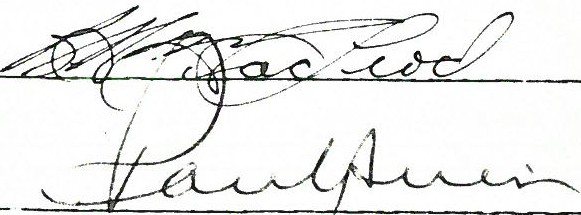  	I   ,	:  I,        l    / 1.t	CANADIAN ASSOCIATION OF HOTION P I CTUR E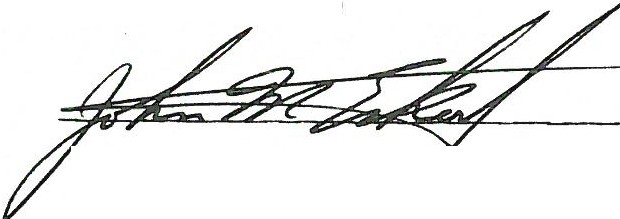 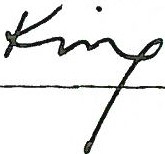 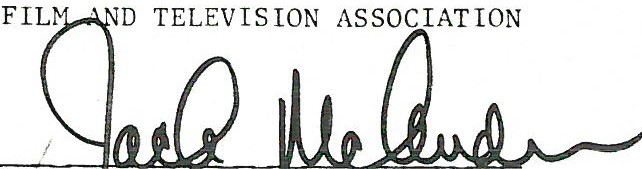 NATIONAL FILM BOARD OF CANADA (NFB)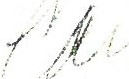 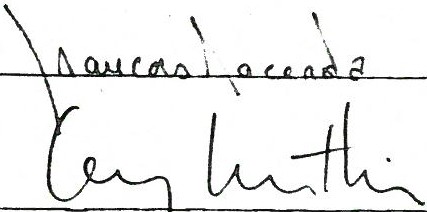 APPENDIX "A".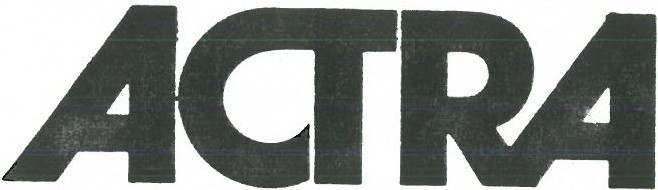 PRE-PRODUCTION INFORMATION(Name of Firm)	(Producer)(Address)	(Telephone No.)will be producing a production tentatively entited:  	on	at(Dates)	(Studio or Location)Writer(s):	 	Cast List (as known at present):List of persons or groups for whom work permits or waiver permits are required:Signed  	(For Engager)Please forward to the nearest ACTRA office:	 	APPENDIX "B"	59.LETTER OF ADHERENCEPrior to production, engagers shall sign a Letter of Adherence as provided herein on their own letterhead and forward the same to the General Secretary of the Alliance of Canadian Cinema, Television and Radio Artists (ACTRA) in quadruplicate. This Letter of Adherence shall constitute a binding obligation by the producer to the terms and conditions of this Agreement and to the terms and conditions of the relevant Writers' Agreement where such independent producer is involved in the production of a program."Date:(Insert name of producer or company)hereby acknowledgesreceipt of the National Ageement dated April 1, 1983 to March 31, 1985 covering Performers in Independent Production and the National Agreement dated April 1, 1983to March 31, 1985 covering Freelance Writers of Theatrical Films, Television (including Pay Television) Programs and other Production between the Association of Canadian Movie Production Companies (ACMPC), the Canadian Association of Motion Picture Producers (GAMPP), the Canadian Film and Television Association (CFTA), and the National Film Board of Canada (NFB) and the Alliance of Canadian Cinema, Television and Radio Artists (ACTRA).	We hereby become signatory to said Agreements and agreeto abide by and conform to all the terms and conditions contained therein.As a signatory to the above-noted Agreements the undersigned, as a representative(s) of the engager, is cognizant of the provisions in Article AlO, of the Performer Agreement, particularly the provisions of Clauses AlOO2 and AlOO3, and the provisionsof Article A4 of the Writer Agreement, particularly the provisions of A4O2 and A4O3.Please forward a copy of this Letter of Adherence to the Producers' Council.(Signature)(Print or type name)On behalf of:	 	(Name of signatory company)this  	_	day of- - - - - - - - - - - - - - - · 19Receipt of the above Letter of Adherence is hereby confirmed by the Alliance of Canadian Cinema, Television and Radio Artists (ACTRA).Per:			 Date:	 	IIAPPENDIX "C"PERFORK!R CONTRACT FOR INDEPENDE!rr PRODUCTION -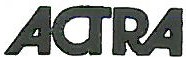 DOCUKE!rl'ARY, l!IWSTRIAL, NON-DOCUME!n'ARY PRODUCTIONS(Rider• annexed hereto are part of this Contract)The producer =----=-----.,.------,	'vith office■ at. 	(Name of Production Company) Telephone No.  	Contracts with= 	to provide the servi ces (Perfonlling Coapany-if applicable)of(-;,:N,:_a-m_eo f,..P..e.',""--r:cf-o-r,ae:-_-r_) - - - - - - -· whose permanent address ie 	_Telephone No. 	Social Insurance No. 	_	ACTRA No 	  NATURE OF PRODUCTIONSpecify Nature: And Intended Use:DocumentaryTheatrical0	Industrial0	Free televisionD Non - Documen t aryD  Pay Televisoin□ Ceble TV & Educational TVD Compact DevicesProduction Title. 	Production No. 	(Idicate either)D Single Production	0	Series ProductionIf Series (a) Number of Episodes 	(b)  Episode Title(s). 	_Length of ProductionminutesNATIIRE OF ENGAGEMENTPerformance Category 	.Role 	Date(s) of Engagement 	(Specify  day/mo./yr.) 	 I.Dcatio_ns._ _ _ _ _ _ _ _ _ _ _ _ _ _ _ _ _ _ _ _ _ _ _ _ _ _ _ _ _ _ _ _ _ _ _ _ _ _ _ _ _Fees: Daily 	Hourly Rate_ _ _ _ _ _ _ _ _ _ _ _ _ _ _ _Overtime. 	Weekly 	Series Adjustment 	% Adjuat'"""t on daily fee for guarantee of 	engagements in a period of not more than		calendar -•ksLiving Expenses: $ 	per die11Transportation: Travel Time $,Other Transportation Expenses  ,per hour.  Mileage allowanc.e	 c per km.RELEASE RIGHTSUpon payment of the mini- fees provided in the Agreement, the producer is entitled to:Documentary Production: (specify either)0	Industrial Production:□ Non-Documentary Production: (specify one)D Unre•tricted Theatrical and Non-theatrical use orD One Television run in Canada and Non-theatrical useUnrestricted Release Rights, excluding Television0		Worldwide Theatrical Use orOne Domestic Run on Free Television in CenadaorThree Months' Pay Television Use in each market in Cenada orFive Years' Cable TV & Educational TV Use in Cenada orTwo Years' Use in form of Co"'Pact Devices in CanadaADDITIONAL RELEASE RIGlffSIn recognition of further payment of	% of the total net fees, the producer 1 entitled to further release rights as follows-,---Spec ify_.: _ _ _ _ _ _ _ _ _ _ _ _ _ _ _ _ _ _ _ _ _ _ _ _ _ _ _ _ _ _ _ _ _ _ _ _ _ _ _THIS ENGAGDreNT CONTRACT IS IN ACCORDANCE WITH AND SUllJECT TO THE TERMS AND CONDITIONS OF THE ACTRA AGREEMENT OF RATES AND CONDITIONS COVERING PERFORMERS IN INDEPENDENT PRODUCTION IN FORCEPAeTrTfoHrEmTerDIE OF SIGN.I,.N..G OF THIS CONTRACT._Da_te_ _ _(_Si_gn_at_ur_e)_ _ _ _ _ _ _ _ _ _Producer._ _ _ _ _ _ _ _ _ _ _ _ _ _ _ _ _ _ _ _(Sip,ature)Date_ _ _ _ _ _ _ _ _ _ _ _ _ _ _ _ _ _ _ _ _ _l COPY - En&ager1 COPY - ACTRA Office	l COPY - PerformerAaRAPERFORMERS WORK REPORTc opy - En gage rco p y - ACTRA§><-a°f--''APPENDIX "E"EXTRA VOUCHER - ACTRA MEMBERPE R F O  RM  E R_   _   _   _   _   _   _   _   _   _   _   _   _   _   _   _   _   _   _   _   _   _   _   _   _'•ADDRESS	 	8  FILM TITLE    	a:30wa:.::.,.z";;;wa:w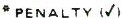 :t.....u)(.w..;!'a:w"'..PR  O D U CE R      		 SO  C I A L  I N SU   R  A N  C E  NUMBER	ACTRA NUMBERPERFORMER'S SIGNATUREEXTRA VOUCHER - PERMITTEEPE  R F O  R M  E R_   _   _   _   _   _   _   _   _   _   _   _   _   _   _   _   _   _   _   _   _   _   _   _   _ADDRESS	 	FILM TITLEPRODUCERSOCI AL INSURANCE NUMBER	ACTRA NUMBER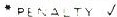 I ,ACmADUBBI NG TI IE S teTcopy - En1asercopy - ACTRA"tfzt"2t:1H'1°w'APPENDIX "G"AUDIO-VISUAL PRODUCTIONS	..The parties to this Agreement agree to include a new section in the Performers Agreement which will include rates, fees and conditions of engagement for performers in audio-visual productions.The parties agree to establish a Joint Negotiating Committee to prepare and finalize an appendix to this Agreement which will cover rates, fees and conditions of engagement in audio-visual productions.Said new section will be included on or before the second anniversary date of the Independent Production Agreement.APPENDIX "H"ASSUMPTION AGREEMENT ON SALE OR OTHER DISPOSITIONThe undersigned----(-ir-is-er------------,-----, the Purchaser	..of the film(insert name of film)hereby agrees to and withACTRA (representing Performers and Writers engaged in the said film) to be bound by the Collective Agreement between ACTRA anddated 	,as if it had been an original partythereto; and without limiting the generaliyt of the foregoing, the undersigned agrees to pay when due all payments under the said Agreement,including residuals, royalties or other payments required by the said Agreement tobe paid by the Producer to or for the said Performers or Writers.Nothing herein contained, save the actual payment of the said monies, shall limit the liability of the Producer or any Purchaser to remain responsible for the payments aforesaid.The undersigned agrees that upon any sale or other disposition of the film and/or copyright therein, it will obtain from the Purchaser an Assumption Agreement in the within form, and deliver same to ACTRA as provided for in the above referred to Collective Agreement.Dated this 	day of	, 19PurchaserALLIANCE OF CANADIAN CINEMA, TELEVISION AND RADIO ARTISTSPer:LETTER OF INTENT..This letter forms part of the 1983/85 Independent Production Agreement (the "Agreement") entered into between the Producers' Council and ACTRA.Discussions are currently taking place within various Canadian governmental agencies with respect to the formulation of a policy or policies concerning the definition of Canadian content relative to motion picture and television production.In the event that a consensus is reached between governmental agencies and key components of the industry on a uniform criteria respecting Canadian content, then it is agreed:upon thirty (30) days written notice from either party to the other, both parties to the Agreement will meet and discuss the possible modification to the Agreement to take into account suchconsensus on the issue of Canadian content; however,all provisions respecting Canadian content as they presently exist in the Agreement will remain in effect until and unless modified by mutual agreement.Signed,General Secretary ACTRALETTER OF INTENTTO:	Producers' CouncilACTRA has been and is attempting to standardize the provisions of Agreements in order to achieve a consistency of fees and conditions of engagement.Towards this end, the ACTRA Board of Directors established, in October 1980, a policy of applying the Independent Production Agreements to all production by independent producers.Guidelines established by the Board for implementation of this policy are as follows:Local Station production - local station agreement.	Limited to local station use only.Network affiliates producing directly for a network (under an Agreement with the network covering such production) - network agreement to apply.All other production (except such broadeasters with which ACTRA has existing agreements,e.g. CBC, CTV, Global, OECA, ACCESS, SaskMedia) under the provisions of the Independent Production Agreements.Signed,General Secretary ACTRA..LETTER OF INTENTThe parties to this Agreement agree that during the life of this Agreement they may, in accordance with their respective ratification proceedings, wish to implement a new program of incentives for Canadian production which may include departures from certain fees and conditions in this Agreement, and thatin the event such a program is agreed to, it shall become part of this Agreement.SignedACTRA ACMPC CAMPP CFTA NFBACTRA BRANCHESBritish ColumbiaACTRA Performers' Guild and ACTRA Writers' Guild -B.C. BranchCalgaryACTRA Performers' Guild - Southern Alberta BranchEdmontonACTRA Performers' Guild - Northern Alberta Branch and ACTRA Writers' Guild - Alberta BranchMaritimesACTRA Performers' Guild and ACTRA Writers' Guild Maritime Branch525 Seymour Street, Suite 911, Vancouver, British Columbia	V6B 3H7Grain Exchange Building, Suite 407, 815-lst Street S.W., Calgary, Alberta	T2P 7N2Imperial Lumber Buildign, Room 202, 10018-105th Street, Edmonton, Alberta	T5J 1C65240 A Blowers Street, Halifax, Nova Scotia	B3J 1J7(604) 681-1101..(403) 262-4425(403) 262-4426(403) 423-0669(403) 423-1460(902) 429-2647Montreal Montreal Branch1650 Sherbrooke Street West, 2nd Floor, (514) 931-0523Montreal, Quebec	H3H 1C9	(514) 931-9524Newfoundland/Labrador Newfoundland/Labrador BranchOttawaOttawa BranchSaskatchewan Saskatchewan BranchTorontoACTRA Performers' Guild and ACTRA Writers' Guild - Toronto BranchWindsorWinnipegACTRA Performers' Guild and ACTRA Writers' Guild - Hinnipeg BranchNational OfficeACTRA Fraternal Benefit Society210 Water Street, P.O. Box 575, St. John's, Newfoundland	AlC 5K8130 Slater Street, Suite 808, Ottawa, Ontario	KlP 6E21808 Smith Street, Suite 212, Regina Saskatchewan	S4P 2N42239 Yonge Street, Toronto, Ontario M4S 2B51852 Tourangeau Road, Windsor, Ontario N8W 4Nl203 Portage Avenue, Suite 400, Winnipeg, Manitoba	R3B 2Al2239 Yonge Street, Toronto, Ontario M4S 2B52239 Yonge Street, Suite 400, Toronto, Ontario	M4S 2B5(709) 722-0430(613) 235-3836(306) 527-0885(416) 489-1311(519) 945-3890(204) 943-1307(204) 943-2365(416) 489-1311(416) 485-8902In witness whereof the parties have caused this Agreement to be executed this day of	, 19ASSOCIATION OF CANADIAN MOVIE PRODUCTION COMPANIES (ACMPC)ALLI'ANCE OF CANADIAN CINEMA, TELEVISION AND RADIO ARTISTS (ACTRA)CANADIAN ASSOCIATION OF MOTION PICTURE PRODUCERS (CAMPP)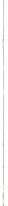 CANADIAN FILM AND TELEVISION ASSOCIATION (CFTA)NATIONAL FILM BOARD OF CANADA (NFB)(see definition of lip synchronization)AA4A4225- Minimum fees for lip synchronizationBBlBl0341- Minimum fees for off-camera performersprovidingvoicing for short animated programsBBlBl0542Dubbing of animated programsDoubling in dubbing of animated programsDubbing of animated programsDoubling in dubbing of animated programsDD7D701 D7025656- "A" - Pre-production Information Form58- "B" - Letter of Adherence59- "C" - Performer Contract - Independent Production60- "D" - Performers Work Report61- "E" - Extra Vouchers62- "F" - Dubbing Time Sheet63- "G" - Audio-Visual Productions64- "H" - Assumption Agreement on Sale or OtherDisposition65APPLICATION OF AGREEMENTAAl1ARBITRATIONAAl217ASSIGNMENT OF FEESAA5A5098B40347B403(a)47B403(b)47B403(c)47B403(d)47B403(e)47Extension of prepayment periodsAcquisition of additional prepaidusesubsequentB4O447to production- Additional usesB4O5 B4O6'4848- Royalty paymentB4O748Use of program in any mediumB4O7(a)48- Royalty formulaB4O7(b)48- Payment procedureB4O7(c)48-49- Fair market valueB4O7(d)49- Right of auditB4O7(e)49- Producer's liabilityB4O7(f)49- Assumption AgreementB4O7(g)49- Performers doublingAA24A24O127- Incidental doublingA24O227Participation in off-cameracrowdnoises.A24O327DD8D8O156- In dubbingDD6D6O155D6O256- In animated programsDD7D7O156- DefinitionAA4A4145- Minimum feesand conditionsof workD54-56- Into a language other than French- Into a language other than French- Into a language other than FrenchDDlDlOl54- Hours of work- Hours of work- Hours of workDD2D2O154- Fees- Fees- FeesDD3D3O154-55- Cast list and work time record- Cast list and work time record- Cast list and work time recordDD4D4O155- Unlimited use- Unlimited use- Unlimited useDD5D5O155- Doubling- Doubling- DoublingDD655-56- Animated programs or films- Animated programs or films- Animated programs or filmsDD756- Participation in crowd noises- Participation in crowd noises- Participation in crowd noisesDDBD8O156- DefinitionAA7A703(A)12- Engagementofnon-CanadiansA70312-13FORCE MAJEUREAA21A210123JOINT STANDING COMMITTEEAAll16-17LATE PAYMENT PENALTYAA37A370238LETTER OF ADHERENCE- Preference of engagementA5017- Policy of non-discriminationA5028- Work or waiver permit requiredA5038- Producer assumes risk of performer'sartistic competenceA5048- Production informationA5058- Agreement represents minimumsA5068Performer may negotiate terms in excess ofminimumsA5078Performers engaged in excess of minimumstill entitled to protection of AgreementA5088- Assignemnt of feesA5098- DefinitionRESIDUAL FEESAA4A429(a)6- Documentary and industrial programs	B- Documentary and industrial programs	BB3- Non-documentary programs	B- Non-documentary programs	BB4REST PERIODS	AREST PERIODS	AAl518- Rest between days- Rest between daysAl5O118- Rest periods- Rest periodsAl5O218- Rest periods for puppeteers and dancers- Rest periods for puppeteers and dancersAl5O318RETAKES, ADDED SCENES & AUDIO RECALL	ARETAKES, ADDED SCENES & AUDIO RECALL	AA3235Post-synchronizationof on-camera roleReturn for retakes following completion ofPost-synchronizationof on-camera roleReturn for retakes following completion ofA32O135regular schedule of workregular schedule of workA32O235Recall fee - on-camera workRecall fees - post-synchronization (on-cameraRecall fee - on-camera workRecall fees - post-synchronization (on-cameraA32O3(a)35performer)performer)A32O3(b)35- Recall fees - recall (off-camera performers)- Recall fees - recall (off-camera performers)A32O3(c).35- Recall fees - recall (n arratosr and commentators)- Recall fees - recall (n arratosr and commentators)A32O3(d)35RETIREMENT PLAN	ARETIREMENT PLAN	AA3838-39RISK OF ARTISTIC COMPETENCE	ARISK PERFORMANCERISK OF ARTISTIC COMPETENCE	ARISK PERFORMANCEASA5O48- Definition	A- Definition	AA4A4346- Performer may negotiate additional fee	A- Performer may negotiate additional fee	AA27A27Ol(a)31- Performer may refuse to performROLE- Performer may refuse to performROLEA27O1(b)31- Definition	A- Definition	AA4A4357ROYALTIES (NON-DOCUMENTARY PROGRAMS)	BROYALTIES (NON-DOCUMENTARY PROGRAMS)	BB4B4O748-49SAFETY PROVISIONS - DANCERS	ASERIALSAFETY PROVISIONS - DANCERS	ASERIALA22A22O226- Definition	ASERIES- Definition	ASERIESA4A436(b)7- Definition	A- Definition	AA4A4367SERIES RATES	BSERIES RATES	BB2B2O343---Consultation Performance and feeFee exclusive of performance in residual category25% discount for re-performance of stunt the sameA2801 A2802 A2803313131dayA280431----Contract to be completed prior to the stuntAuditionCreating and engineering stunts Unscripted stuntsA2805 A2806 A2807 A280831323232- Engagement of non-CanadiansAAlA703(B)14TIME FOR MAKE-UP, DRESSING, COSTUMEFITTINGAA1720- Time for make-up, hairdress, etc.- Time for make-up, hairdress, etc.A1701!O- Choosing and fitting wardrobe- Choosing and fitting wardrobeAl70220- Costume call- Costume callAl70320TRAILERSTRAILERSAA3436-37TRAVEL & EXPENSESTRAVEL & EXPENSESAAl921-23- Travel from central point- Travel from central pointA190121-22- Mileage- MileageAl90l(b)21- Per diem- Per diemAl90l(e)22- Travel time- Travel timeAl90222Advance payment to performersTransportation provided under certain circumstancesAdvance payment to performersTransportation provided under certain circumstancesAl903Al90422-2323- Travel outside Canada- Travel outside CanadaAl90523TRAVEL TIMETRAVEL TIMEAAl9Al90222UNFAIR DECLARATIONUNFAIR DECLARATIONAAlO15-16UNION DES ARTISTES/ACTRA RECIPROCAL AGREEMENTUNION DES ARTISTES/ACTRA RECIPROCAL AGREEMENTAAlA70211UNIT OR PROGRAM SERIESUNIT OR PROGRAM SERIES- Definition- DefinitionAA4A436(c)7UNLIMITED USE (FOR PERFORMERS IN DUBBING)	DUNLIMITED USE (FOR PERFORMERS IN DUBBING)	DUNLIMITED USE (FOR PERFORMERS IN DUBBING)	DD5D50155- Definition- DefinitionAA3A3203WARDROBEWARDROBEAAl820-2120-21---Regular wardrobe Special wardrobeMaintenance fee for special wardrobeAl801 Al802Al803(a)202021--Damage to performer's personal wardrobe Wardrobe repairsChoosing and fitting wardrobeAAl7Al803(b) Al804Al702212120WARM-UPS & AFTER SHOWSWARM-UPS & AFTER SHOWSAA25A250227WEATHER CANCELLATIONWEATHER CANCELLATIONAA21A211125WORK DAY FOR PERFORMERSWORK DAY FOR PERFORMERSAAl318- Work day- Work dayAl30118- Calendar day- Calendar dayAl30218(a)PrincipalApr. 1/83$275.00$34.50$51.75$1,100.008hou·tsactor,Apr. 1/84$289.00$36.25$54.50$1,156.00announcer,cartoonist,dancer (solo(b)Singers orApr.1/83$206.00$25.75$38.75$	824.008hoursdancers in groups of up tofour (4)Apr.1/84$216.50$27.00$40.50$	866.00(a)	Theatrical	35%(Copyright worldwide)(a)	Theatrical	35%(Copyright worldwide)(a)	Theatrical	35%(Copyright worldwide)35%30%100%(b)Free TV (5 years)30%30%15%55%(c)Pay-TV(5 years)20%25%10%45%(d)Cable/ETV (5 years)10%10%10%20%(e)Compact Devices (S years)10%10%5%15%All Uses for S years65%70%35%125%All Uses (except theatrical use) forS years55%60%25%100%$63.00per hourApr. 1/83$66.25per hourApr. 1/84